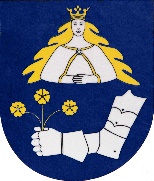 Všeobecne záväzné nariadenie Mesta Tisovec č. 1/2024, ktorým Mestské zastupiteľstvo v Tisovci určuje Zásady hospodárenia a nakladania s majetkom mesta TisovecMesto Tisovec podľa ustanovení §6 ods. 1 zákona č. 369/1990 Zb. o obecnom zriadení v platnom znení (ďalej len „zákon 369/1990“), v súlade ustanoveniami §4 ods. 3, písm. a), ods. 5, písm. b) zákona 369/1990 a s poukazom na ustanovenia §11 ods. 4 písm. a) zákona 369/1990 a §9 ods.1 zákona SNR č. 138/1991 Zb. o majetku obcí v znení neskorších predpisov (ďalej len „Zákon“) vydáva toto všeobecne záväzné nariadenie (ďalej len ,,VZN“), ktorým Mestské zastupiteľstvo v Tisovci určuje:Zásady hospodárenia a nakladania s majetkom mesta Tisovec(ďalej len „Zásady“)PRVÁ ČASŤ Článok 1 Úvodné ustanovenia a rozsah pôsobnostiMesto Tisovec (ďalej len „mesto“) je územný samosprávny a správny celok Slovenskej republiky, je právnickou osobou, ktorá za podmienok ustanovených zákonmi a Zásadami samostatne hospodári s vlastným majetkom a s vlastnými príjmami.Hospodárenie s majetkom mesta je originálnou kompetenciou mesta.Zásady predstavujú obligatórny normatívny predpis mesta, ktorý je záväzný pre:mesto a jeho zamestnancov,všetky orgány mesta v zmysle § 10 zákona č. 369/1990 Zb. o obecnom zriadení v platnom znení,mestské právnické osoby vo vymedzenom rozsahu, ktorými sa pre účely Zásad rozumejú:rozpočtové a príspevkové organizácie zriadené mestom podľa osobitného predpisu (ďalej len „mestské rozpočtové a príspevkové organizácie“),obchodné spoločnosti založené mestom alebo v ktorých má mesto postavenie ovládajúcej osoby alebo rozhodujúci vplyv (ďalej len „mestské obchodné spoločnosti“)iné právnické a fyzické osoby, ktoré nakladajú s majetkom mesta, alebo ktorým bol majetok  mesta prenechaný do užívania, a to v rozsahu týkajúcom sa tohto majetku.Zásady sa primerane vzťahujú aj na tretie osoby, ktorých činnosť súvisí s hospodárením a nakladaním s majetkom mesta. Zásady sa vzťahujú na majetok, ktorý je vo výlučnom vlastníctve mesta alebo v podielovom spoluvlastníctve mesta a inej právnickej alebo fyzickej osoby.Zásady sa nevzťahujú na: nakladanie s finančnými prostriedkami mesta, hospodárenie s ktorými sa riadi schváleným rozpočtom mesta a rozpočtovými pravidlami mesta, ak ide o vec alebo právo v hodnote maximálne vo výške 3.500,- Eur alebo o veci bežnej spotreby pri výkone správnych alebo samospávnych činností mesta, alebo bez ohľadu na výšku plnenia pri plnení zákonných daňových, odvodových a pracovnoprávnych povinností, ako aj pri plnení opakujúcich sa  a preddavkových plnení zo zmlúv uzavretých v súlade s týmito zásadami, na všetky ostatné právne úkony pri nakladaní s majetkom mesta sa tieto zásady vzťahujú bez ohľadu na to, či už sú súčasťou schváleného rozpočtu,nakladanie s majetkom a majetkovými právami, ktoré vykonáva mesto na základe prenesených úloh štátnej správy¹, pričom toto nakladanie je upravené v osobitných predpisoch²nakladanie s cennými papiermi, ktoré upravujú osobitné predpisy (napr. zákon č. 530/1990 Zb. o dlhopisoch, Obchodný zákonník, zákon č. 566/2001 Z. z. o cenných papieroch a investičných službách, zákon č. 594/2003 Z. z. o kolektívnom investovaní) s  výnimkou podľa § 9ab ods. 2 Zákona,postup pri prenajímaní bytov a predaji bytov a pozemkov pod bytovými domami vo vlastníctve mesta, ktorý je  upravený v osobitných predpisoch³,nakladanie s finančnými prostriedkami, ktoré upravujú osobitné predpisy (zákon č. 523/2004 Z. z. o rozpočtových pravidlách verejnej správy, zákon č. 583/2004 Z. z. o rozpočtových pravidlách územnej samosprávy),nakladanie s majetkom mesta, ktoré upravujú osobitné predpisy (napríklad zákon č. 369/1990 Zb. o obecnom zriadení, zákon  č. 182/1993 Z. z. o vlastníctve bytov a nebytových priestorov).    Mesto je povinné pri nakladaní s majetkom mesta rešpektovať osobitné právne predpisy v oblasti štátnej pomoci a v oblasti hospodárskej súťaže.Mesto môže zveriť svoj majetok do správy len svojim rozpočtovým alebo príspevkovým organizáciám (Správca).  Článok 2 Predmet úpravyZásady:určujú obsahové vymedzenie majetku mesta,upravujú pravidlá, určujú podmienky a spôsob nadobúdania majetku mesta,vymedzujú dispozičné oprávnenia a kompetencie orgánov mesta – primátora mesta (ďalej len „Primátor“), mestského zastupiteľstva (ďalen len „MsZ“), mestských rozpočtových a príspevkových organizácii a mestských obchodných spoločností  pri hospodárení a nakladaní s majetkom mesta,určujú podmienky hospodárenia, nakladania a spôsob správy majetku mesta Správcom:práva a povinnosti Správcu,pravidlá zverenia majetku mesta do správy Správcu,pravidlá odňatia majetku mesta zo správy Správcu.určujú kritériá pre určenie majetku mesta za prebytočný alebo neupotrebiteľný,určujú podmienky vyraďovania a likvidácie prebytočného a neupotrebiteľného majetku mesta,upravujú pravidlá a určujú podmienky prevodu vlastníctva majetku mesta, a to najmä:pravidlá a podmienky prevodu majetku mesta,postup a osobitné podmienky pri verejnej obchodnej súťaži (ďalej len „VOS“),postup a osobitné podmienky pri dobrovoľnej dražbe (ďalej len „Dražba“),postup a osobitné podmienky pri priamom predaji majetku mesta,špecifikujú dôvody hodné osobitného zreteľa pri prevode majetku mesta.určujú podmienky pre zníženie kúpnej ceny pod všeobecnú hodnotu majetku pri prevode majetku mesta,upravujú postup  a určujú podmienky pri prenechávaní majetku mesta do užívania, a to najmä:postup pri nájme majetku mesta, postup a osobitné podmienky pri verejnej obchodnej súťaži (ďalej len „VOS“)postup pri nájme majetku mesta, postup a osobitné podmienky pri priamom nájme,špecifikujú dôvody hodné osobitného zreteľa pri nájme majetku mesta,___________________________________________________________________________________¹ § 5 ods. 1 a ods. 2 zákona č. 369/1990 Zb. o obecnom zriadení v platnom znení² zákon č. 563/2009 Z. z. o správe daní (daňový poriadok) a o zmenena doplnení niektorých zákonov³ napr. zákon č. 182/1993 Z. z. o vlastníctve bytov a nebytových priestorov, zákon č. 440/2010 Z. z. o dotáciách na rozvoj    bývania a o sociálnom bývanípravidlá a podmienky postupu pri výpožičke majetku mesta,určujú podmienky pre zníženie nájomného pod všeobecnú hodnotu nájomného pri prenechávaní majetku obce do nájmu,určujú pravidlá zriaďovania vecných bremien,upravujú nakladanie s pohľadávkami a inými majetkovými právami mesta, určujú dovôdy pre trvalé alebo dočasné upustenie od vymáhania majetkových práv mesta,upravujú nakladanie s cennými papiermi a spôsoby výkonu práv vyplývajúcich z vlastníctva cenných papierov,upravujú podmienky vkladu majetku mesta do majetku zakladaných alebo existujúcich obchodných spoločností,určujú spôsob výkonu práv vyplývajúcich z vlastníctva cenných papierov a majetkových podielov mesta v právnických osobách založených mestom alebo v ktorých má mesto postavenie ovládajúcej osoby, resp. rozhodujúci vplyv,DRUHÁ ČASŤČlánok 3Vymedzenie majetku mestaMajetok mesta tvoria nehnuteľné veci a hnuteľné veci vrátane finančných prostriedkov a cenných papierov, ako aj pohľadávky a iné majetkové práva, ktoré sú vo vlastníctve mesta podľa Zákona alebo ktoré mesto nadobudne do vlastníctva prechodom z majetku Slovenskej republiky na základe zákona alebo  osobitného predpisu, alebo vlastnou činnosťou alebo rozhodnutím súdu alebo iného orgánu.Pre účely týchto zásad sa majetkom mesta rozumejú hnuteľné a nehnuteľné veci podľa zákona č.40/1964 Zb. Občiansky zákonník v platnom znení (ďalej len „Občiansky zákonník“) a finančný majetok podľa zákona č. 431/2002 Z. z. o účtovníctve v platnom znení (ďalej len „zákon o účtovníctve“).Základné účtovné členenie majetku je: dlhodobý majetok, zásoby, finančné účty, zúčtovacie vzťahy. Majetkom podľa účtovníctva sa rozumie: dlhodobý majetok členený na dlhodobý nehmotný majetok, dlhodobý hmotný majetok odpisovaný, dlhodobý hmotný majetok neodpisovaný, obstaranie dlhodobého majetku, poskytnuté preddavky na dlhodobý nehmotný a hmotný majetok, dlhodobý finančný majetok, opravné položky k zásobám, finančné účty.Majetok mesta možno použiť najmä na:a) verejné účely,b) výkon samosprávy mesta,c) podnikateľskú činnosť mesta,d) činnosť mestských právnických osôb.Článok 4Nadobúdanie majetku mestaPri nadobúdaní majetku musí mesto rešpektovať zákonnú povinnosť hospodárenia v prospech rozvoja mesta a jeho občanov a ochrany a tvorby životného prostredia. Zároveň je mesto povinné postupovať tak, aby nedochádzalo k nehospodárnemu alebo neefektívnemu nadobúdaniu majetku do vlastníctva mesta. Mesto môže nadobudnúť majetok odplatne alebo bezodplatne.Mesto nadobúda majetok na základe právnych úkonov, na základe rozhodnutia orgánu verejnej moci, na základe zákona alebo na základe iných právnych skutočností, a to najmä: kúpou, darovaním, zámenou, bezodplatným prevodom, dražbou, zrušením a vyporiadaním podielového spoluvlastníctva, vydržaním, vyvlastnením, rozhodnutím štátneho orgánu, rozhodnutím súdu, dedením zo závetu, vlastnou investičnou činnosťou (stavbou, technickým zhodnotením objektov a budov alebo v súlade so zmluvnými vzťahmi v prípade združenia prostriedkov s inými právnickými alebo fyzickými osobami), podnikateľskou činnosťou, majetkovou účasťou pri podnikaní iných právnických alebo fyzických osôb alebo vkladmi do obchodných spoločností v súlade s Obchodným zákonníkom alebo iných organizácií v zmysle osobitných právnych predpisov.Mesto nadobúda majetok aj prostredníctvom Správcu. Kompetencie Správcu pri nadobúdaní hnuteľného majetku sú určené v Článku 5 Zásad.  Hodnota odplatne nadobúdaného majetku sa určuje znaleckým posudkom alebo dohodou zmluvných strán, pričom hodnota určená dohodou nesmie byť vyššia ako hodnota určená znaleckým posudkom.Hodnota bezodplatne nadobúdaného majetku musí byť vždy uvedená v príslušnej zmluve.   TRETIA ČASŤČlánok 5Kompetencie pri hospodárení a nakladaní s majetkom mestaPri hospodárení a nakladaní s majetkom mesta sa delia kompetencie medzi mesto (orgány mesta) a Správcu majetku mesta.Pri hospodárení a nakladaní s majetkom mesta sa kompetencie mesta delia medzi orgány mesta - Primátora a MsZ.Primátor nemôže urobiť majetkoprávny úkon a zaviazať ním mesto, ku ktorému sa vyžaduje predchádzajúce rozhodnutie, resp. schválenie MsZ.Primátor rozhoduje vo všetkých prípadoch, v ktorých nie je daná právomoc MsZ alebo Správcovi.Správca vo vzťahu k majetku, ktorý mu je zverený do správy, rozhoduje vo všetkých prípadoch, v ktorých nie je daná právomoc MsZ alebo Primátorovi. Pri nakladaní s majetkom mesta MsZ schvaľuje a rozhoduje o:nadobnutí nehnuteľného majetku vrátane prijatia daru (okrem prechodu vlastníctva zo zákona),nadobudnutí hnuteľného majetku so všeobecnou hodnotou nad 350.- eur v jednej veci,schvaľuje uzatvárané zmluvy s definovanou hodnotou majetku v zmysle týchto zásad,prebytočnosti nehnuteľného majetku, prebytočnosti hnuteľného majetku, ak jeho všeobecná hodnota (zostatková cena) presahuje 3500.- eur v jednej veci,neupotrebiteľnosti nehnuteľného majetku,neupotrebiteľnosti hnuteľného majetku ktorý mesto nadobudlo podľa § 2b ods. 1 a § 2c Zákona a ktorý ku dňu prechodu majetku Slovenskej republiky na obec slúži na výchovno-vzdelávací proces v oblasti vzdelávania a výchovy a činnosti s nimi bezprostredne súvisiace a na zabezpečenie sociálnej pomoci a zdravotnej starostlivosti, ak je zostatková hodnota majetku vyššia ako 3500.- eur;zmene účelového určenia majetku,vklade majetku mesta do obchodnej spoločnosti alebo o jeho použití na založenie inej právnickej osoby,spôsobe prevodu vlastníctva nehnuteľného majetku mesta; to neplatí, ak je mesto povinné previesť nehnuteľný majetok podľa osobitného predpisu (zákon č. 182/1993 Z. z. o vlastníctve bytov a nebytových priestorov v platnom znení),pri zriadení Správcu majetku mesta o rozsahu majetku zvereného do správy v zriaďovacej listine,zverení ďalšieho nehnuteľného majetku mesta do správy Správcu, vrátane samotného znenia Zmluvy o zverení majetku majetku mesta do správy Správcu,prevode nehnuteľného majetku medzi Správcami, vrátane samotného znenie Zmluvy o prevode správy,zámene správy nehnuteľného majetku medzi Správcami, vrátane samotného znenie Zmluvy o zámene správy,vzťahoch Správcov k majetku mesta v spoločnej správe,o odňatí správy majetku zo správy Správcu v prípade nehnuteľného majetku,podmienkach obchodnej verejnej súťaže, zrušení obchodnej verejnej súťaže, odmietnutí všetkých predložených návrhov obchodnej verejnej súťaže,zriadení súťažnej komisie pre účely obchodnej verejnej súťaže, menovaní členov a predsedu súťažnej komisie,prevode vlastníctva nehnuteľného majetku mesta,spôsobe prevodu vlastníctva hnuteľného majetku mesta so všeobecnou hodnotou  nad 350.- eur v jednej veci, (pre posúdenie hodnoty hnuteľných vecí je rozhodujúca ich zostaková cena),prevode vlastníctva hnuteľného majetku mesta, ak sa realizuje obchodnou verejnou súťažou alebo z dôvodu hodného osobitného zreteľa,prevode vlastníctva hnuteľného majetku mesta so všeobecnou hodnotou nad 350.- eur v jednej veci, (pre posúdenie hodnoty hnuteľných vecí je rozhodujúca ich zostaková cena), za kúpnu cenu najmenej vo výške všeobecnej hodnoty tejto veci, ak sa realizuje iným spôsobom ako verejnou obchodnou súťažou alebo z dôvodu hodného osobitného zreteľa,prenechaní nehnuteľného majetku do nájmu okrem prípadov uvedených v Článku 5, ods. 7), písm. n), písm. p), písm. q) Zásad,nájme hnuteľného majetku, so zostatkovou  cenou nad 350.-eur,nájme hnuteľného majetku, so zostatkovou cenou do 350.-eur v jednej veci, u ktorého  úhrn súm nájomného počas celej doby nájmu presiahne 350.-eur,uzatvorení zmluvy o budúcej zmluve, týkajúcej sa nehnuteľného majetku mesta,vyhlásení verejného obstarávania, ak predpokladaná hodnota jeho predmetu je min. 10.000,- Eur a určuje jeho podmienky,zriadení a zrušení vecného bremena v prospech fyzickej alebo právnickej osoby (mesto povinné z vecného bremena), okrem prípadov určených v osobitných predpisoch, kde vecné bremeno vzniká zo zákona (napr. zákon č. 182/1993 Z. z. o vlastníctve bytov a nebytových priestorov v znení neskorších predpisov, zákon č. 452/2021 Z. z. o elektronických komunikáciách v znení neskorších predpisov, zákon č. 251/2012 Z. z. o energetike a zmene a doplnení niektorých zákonov v znení neskorších predpisov), vrátane zmluvy o budúcej               zmluve o zriadení vecného bremena,zriadení  a zrušení odplatného vecného bremena v prospech mesta (mesto oprávnené z vecného bremena), zriadení predkupného práva na nehnuteľný majetok mesta, uzatvorení zmluvy o zriadení predkupného práva na nehnuteľný majetok mesta vrátane zmluvy o budúcej zmluve         o zriadení predkupného práva,zriadení predkupného práva na hnuteľný majetok mesta, uzatvorení zmluvy o zriadení predkupného práva na hnuteľný majetok mesta vrátane zmluvy o budúcej zmluve         o zriadení predkupného práva, pri hnuteľnom majetku so zostatkovou  cenou nad 350.-eur,výpožičke nehnuteľného majetku mesta v prípade, ak dĺžka výpožičky prekročí 10 kalendárnych dní v roku,výpožičke hnuteľného majetku, so zostatkovou cenou majetku nad 350.-eur v jednej veci,     darovaní nehnuteľného majetku mesta, ak to povoľuje osobitný predpis, poskytnutí daru – hnuteľného majetku, ktorého zostatková cena je vyššia ako 100.-eur,poskytnutí dotácie v zmysle platného všeobecne záväzného nariadenia mesta,  založení a zrušení obchodnej spoločnosti,založení inej právnickej osoby, ako obchodnej spoločnosti v zmysle Obchodného zákonníka,vklade majetku mesta do zakladaných alebo existujúcich obchodných spoločností,uzatvorení mandátnej, príkaznej alebo obdobnej zmluvy s obchodnými spoločnosťami založenými mestom alebo inými právnickými alebo fyzickými osobami na zabezpečenie nevyhnutných úkonov týkajúcich sa majetku mesta.voľbe (menovaní) zástupcov mesta do štatutárnych a kontrolných orgánov obchodných spoločností, a o všetkých zásadných úkonoch týkajúcich sa činnosti a hospodárenia obchodných spoločností, ktorých zakladateľom je mesto,majetkovej účasti mesta v právnickej osobe,o vklade majetku ktorý mesto nadobudlo podľa § 2b ods. 1 a § 2c Zákona a ktorý ku dňu prechodu majetku Slovenskej republiky na obec slúži na výchovno-vzdelávací proces v oblasti vzdelávania a výchovy a činnosti s nimi bezprostredne súvisiace a na zabezpečenie sociálnej pomoci a zdravotnej starostlivosti,  do obchodnej spoločnosti alebo o jeho použití na založenie inej právnickej osoby,koncesnej zmluve,združovaní mestských prostriedkov a účasti v združeniach,zriadení spoločného regionálneho alebo záujmového fondu,zriadení záložného práva na nehnuteľný majetok mesta,zriadení záložného práva na hnuteľný majetok mesta,priznaní iných práv k pozemkom a stavbám napr.: §139 ods. 1 zákona č. 50/1976 Zb. o územnom plánovaní a stavebnom poriadku v platnom znení (ďalej len „Stavebný zákon“),prevode práv duševného vlastníctva nad hodnotu vyššiu ako 200.-eur,nakladaní s majetkovými právami mesta,vydávaní a nakladaní s cennými papiermi,nakladaní s majetkovými podielmi v právnických osobách dôsledkom ktorého je zmena vlastníctva,uznaní dlhu v sume viac ako 200.-eur a uznaní dlhu formou notárskej zápisnice, ak je mesto dlžníkom,prevzatí dlhu,prijatí úveru alebo pôžičky,postúpení pohľadávky mesta,o povolení úhrady dlhu v splátkach alebo odklade zaplatenia dlhu v sume nad 350.-eur u jedného dlžníka,dočasnom alebo trvalom upustení vymáhania pohľadávky a nedoplatku v nominálnej hodnote pohadávky nad 100.-eur u jedného dlžníka, okrem daňových pohľadávok a nedoplatkov, ktoré upravuje zákon č. 563/2009 Z. z. o správe daní (Daňový poriadok) v platnom znení, odpustení, prípadne znížení nedaňovej pohľadávky a nedoplatku v nominálnej hodnote nad 100,.-eur u jedného dlžníka, okrem daňových pohľadávok a nedoplatkov, ktoré upravuje zákon č. 563/2009 Z. z. o správe daní (Daňový poriadok) v platnom znení,odpustení, prípadne znížení nedaňovej pohľadávky a nedoplatku v nominálnej hodnote nad 100.-eur u jedného dlžníka, ak ide o pohľadávku nedaňovú alebo nedoplatok evidovaný organizáciou, ak pohľadávky, alebo majetkové práva vznikli pri výkone správy k zverenému majetku,postúpení  a nadobúdaní nedaňových pohľadávok, zápočte pohľadávok, ak hodnota pohľadávky, ktorá má zaniknúť započítaním  presiahne v nominálnej hodnote jednotlivej pohľadávky 100,- eur,prijatí koncesnej zmluvy na uskutočnenie stavebných prác alebo koncesné zmluvy na poskytnutie služby uzatvorené podľa zákona č. 25/2006 Z. z. o verejnom obstarávaní, a to trojpätinovou väčšinou všetkých poslancov zámer realizovať zlepšenie energetickej efektívnosti budovy alebo zariadenia vo vlastníctve obce prostredníctvom energetickej služby s garantovanou úsporou energie poskytovanej na základe zmluvy o energetickej efektívnosti pre verejný sektor,nadobudnutie vlastníckeho práva k dokončeným stavbám inžinierskych sietí (verejné osvetlenie, rozvody a podobne) v prospech mesta, ak je mesto v zmysle všeobecne záväzných právnych predpisov povinné o tieto stavby sa starať a prevádzkovať ich,prevode vlastníckeho práva majetku mesta alebo nájme majetku mesta z dôvodov hodných osobitného zreteľa, o ktorých MsZ rozhodne uznesením trojpätinovou väčšinou všetkých poslancov,vyjadrení mesta ako zapísaného vlastníka k vydržaniu vlastníckeho práva alebo práva zodpovedajúceho vecnému bremenu k nehnuteľnému majetku mesta,vyjadrení mesta k vydržaniu vlastníckeho práva alebo práva zodpovedajúceho vecnému bremenu k nehnuteľnému majetku inej fyzickej alebo právnickej osoby.Pri nakladaní s majetkom mesta primátor schvaľuje a rozhoduje o:nadobudnutí hnuteľného majetku a peňažných darov, ak je ich prijatie bezodplatné, t.j ak budú nadobudnuté napr. darovaním alebo dedením,nadobudnutí hnuteľného majetku so všeobecnou hodnotou do 350.- eur v jednej veci, okrem prípadov uvedených v písm. a)prebytočnosti hnuteľného majetku, ak jeho všeobecná hodnota (zostatková cena) nepresahuje 3500.- eur v jednej veci a ak tento majetok nebol zverený do správy,o nakladaní s prebytočným alebo neupotrebiteľným hnuteľným majetkom mesta, ak zostatková hodnota takéhoto majetku je rovná alebo nižšia ako 350.-eur, ak tento majetok nebol zverený do správy,neupotrebiteľnosti hnuteľného majetku,  ktorý mesto nadobudlo podľa § 2b ods. 1 a § 2c Zákona a ktorý ku dňu prechodu majetku Slovenskej republiky na obec slúži na výchovno-vzdelávací proces v oblasti vzdelávania a výchovy a činnosti s nimi bezprostredne súvisiace a na zabezpečenie sociálnej pomoci a zdravotnej starostlivosti, ak jeho zostatková cena je do 3500.- eur a zároveň takýto majetok nebol zverený do správy, zverení ďalšieho hnuteľného majetku mesta do správy Správcu, vrátane samotného znenia Zmluvy o zverení majetku majetku mesta do správy Správcu,zverení majetku mesta, ktorý nie je v správe Správcu do užívania príslušnému útvaru mestského úradu alebo organizačnému útvaru mesta ako užívateľovi (ďalej len „Užívateľ“) v zmysle Organizačného poriadku.   prevode hnuteľného majetku medzi Správcami, vrátane samotného znenia Zmluvy o prevode správy,zámene správy hnuteľného majetku medzi Správcami, vrátane samotného znenia zmluvy o zámene správy,o odňatí správy hnuteľného majetku zo správy Správcu,spôsobe prevodu vlastníctva hnuteľného majetku mesta so všeobecnou hodnotou  do 350.- eur v jednej veci, (pre posúdenie hodnoty hnuteľných vecí je rozhodujúca ich zostaková hodnota),prevode vlastníctva hnuteľného majetku mesta so všeobecnou hodnotou  do 350.- eur v jednej veci, (pre posúdenie hodnoty hnuteľných vecí je rozhodujúca ich zostaková hodnota), za kúpnu cenu najmenej vo výške všeobecnej hodnoty tejto veci, ak sa nerealizuje verejnou obchodnou súťažou alebo z dôvodu hodného osobitného zreteľa,prenechaní nehnuteľného majetku mesta (ktorý nebol zverený do správy) do nájmu, ktorého trvanie neprekročí 10 kalendárnych dní v roku a zároveň  úhrn súm nájomného počas celej doby nájmu nepresiahne 350.-eur, ak sa nerealizuje z dôvodu hodného osobitného zreteľa,nájme hnuteľného majetku (ktorý nebol zverený do správy), so zostatkovou cenou do 350.-eur v jednej veci, u ktorého  úhrn súm nájomného počas celej doby nájmu nepresiahne 350.-eur, ak sa nerealizuje z dôvodu hodného osobitného zreteľa,nájme pozemkov, ktoré bezprostredne susedia s bytovým domom a budú slúžiť na účel obnovy a rekonštrukcie bytového domu alebo na účely vybudovania bezbariérových prístupov, a to v rozsahu nevyhnutnom pre daný účel o rozlohe do 100 m², ak sa nerealizuje z dôvodu hodného osobitného zreteľa,nájme pozemkov pre stavebné účely v zmysle § 57 a § 58 Stavebného zákona, za podmienky ak úhrn súm nájomného počas celej doby nájmu nepresiahne 350.-eur podľa písm. f) tohto odseku,zriadení predkupného práva na hnuteľný majetok mesta, uzatvorení zmluvy o zriadení predkupného práva na hnuteľný majetok mesta vrátane zmluvy o budúcej zmluve         o zriadení predkupného práva, pri hnuteľnom majetku so zostatkovou  cenou do 350.-eur,výpožičke nehnuteľného majetku, ktorý nebol zverený do správy v prípade, ak dĺžka výpožičky neprekročí 10 kalendárnych dní v roku,výpožičke hnuteľného majetku, ktorý nebol zverený do správy, so zostatkovou cenou majetku do 350,-eur v jednej veci, predmetom výpožičky nesmú byť motorové vozidlá s výnimkou výpožičky organizáciám v zriaďovateľskej pôsobnosti mesta,   poskytnutí daru – hnuteľného majetku, ktorého zostatková cena je rovná alebo nižšia ako 100.-eur, prevode práv duševného vlastníctva do hodnoty 200.-euruznaní dlhu v sume do 200.-eur, ak je mesto dlžníkom,povolení úhrady dlhu v splátkach alebo odklade zaplatenia dlhu v sume do 350.-eur u jedného dlžníka,dočasnom alebo trvalom upustení vymáhania pohľadávky a nedoplatku v nominálnej hodnote pohadávky do 100.-eur u jedného dlžníka, okrem daňových pohľadávok a nedoplatkov, ktoré upravuje zákon č. 563/2009 Z. z. o správe daní (Daňový poriadok) v platnom znení, pri ktorých rozhoduje v plnej výške,odpustení, prípadne znížení pohľadávky a nedoplatku v nominálnej hodnote do 100.-eur u jedného dlžníka, okrem daňových pohľadávok a nedoplatkov, ktoré upravuje zákon č. 563/2009 Z. z. o správe daní (Daňový poriadok) v platnom znení, pri ktorých rozhoduje v plnej výške,zápočte pohľadávok, ak hodnota pohľadávky, ktorá má zaniknúť započítaním nepresiahne v nominálnej hodnote jednotlivej pohľadávky 200.-eur,vykonaní inventúry a inventarizácie všetkého hmotného a nehmotného majetku, pohľadávok a záväzkov v predchádzajúcom kalendárnom roku,návrhoch na vyrovnanie inventarizačných rozdielov na odporúčanie ústrednej inventarizačnej komisie,vymenovaní a odvolaní členov likvidačnej komisie a škodovej komisie, o likvidácii majetku na základe odporúčania likvidačnej komisie.Pri nakladaní s majetkom mesta je Správca majetku zvereného do správy viazaný platnou právnou úpravou a príslušnými všeobecnezáväznými nariadaniami, koná v mene mesta pred súdmi a inými orgánmi vo veciach, ktoré sa týkajú majetku mesta, ktorý spravuje. Správca zároveň schvaľuje a rozhoduje o:nadobudnutí hnuteľného majetku so všeobecnou hodnotou do 350.- eur v jednej veci,prebytočnosti hnuteľného majetku zvereného do správy, ak jeho všeobecná hodnota (zostatková cena) nepresahuje 350.- eur v jednej veci,o nakladaní s prebytočným hnuteľným majetkom mesta zvereným do správy, ak zostatková hodnota takéhoto majetku je rovná alebo nižšia ako 350.-eur,neupotrebiteľnosti hnuteľného majetku ktorý mesto nadobudlo podľa § 2b ods. 1 a § 2c Zákona a ktorý ku dňu prechodu majetku Slovenskej republiky na mesto slúži na výchovno-vzdelávací proces v oblasti vzdelávania a výchovy a činnosti s nimi bezprostredne súvisiace a na zabezpečenie sociálnej pomoci a zdravotnej starostlivosti, ak jeho zostatková cena je do 3500.- eur a zároveň bol majetok zverený do správy, neupotrebiteľnosti hnuteľného majetku neuvedeného v písm. b), ak tento majetok bol zverený do správy Správcu,prenechaní nehnuteľného majetku mesta (zvereného do správy) do nájmu, ktorého trvanie neprekročí 10 kalendárnych dní v roku a zároveň  úhrn súm nájomného počas celej doby nájmu nepresiahne 350.-eur, ak sa nerealizuje z dôvodu hodného osobitného zreteľa,nájme hnuteľného majetku (zvereného do správy) so zostatkovou cenou do 350.-eur v jednej veci, u ktorého  úhrn súm nájomného počas celej doby nájmu nepresiahne 350.-eur, ak sa nerealizuje z dôvodu hodného osobitného zreteľa,výpožičke nehnuteľného majetku zvereného do správy v prípade, ak dĺžka výpožičky neprekročí 10 kalendárnych dní v roku,výpožičke hnuteľného majetku mesta, ktorý bol zverený do správy, so zostatkovou cenou majetku do 350.-eur v jednej veci,     povolení úhrady dlhu v splátkach alebo odklade zaplatenia dlhu v sume do 350.-eur u jedného dlžníka, ak majetkové práva alebo pohľadávka vznikla pri výkone správy k zverenému majetku, dočasnom alebo trvalom upustení vymáhania pohľadávky a nedoplatku evidovaných Správcom v nominálnej hodnote pohadávky do 100.-eur u jedného dlžníka,  ak pohľadávky, alebo majetkové práva vznikli pri výkone správy k zverenému majetku, okrem daňových pohľadávok a nedoplatkov, ktoré upravuje zákon č. 563/2009 Z. z. o správe daní (Daňový poriadok) v platnom znení,odpustení, prípadne znížení nedaňovej pohľadávky a nedoplatku v nominálnej hodnote do 200.-eur u jedného dlžníka, ak ide o pohľadávku nedaňovú alebo nedoplatok evidovaný organizáciou, ak pohľadávky, alebo majetkové práva vznikli pri výkone správy k zverenému majetku,zápočte pohľadávok, ak hodnota pohľadávky, ktorá má zaniknúť započítaním nepresiahne v nominálnej hodnote jednotlivej pohľadávky 200.-eur a zároveň majetkové práva alebo pohľadávka vznikla pri výkone správy k zverenému majetku,vymenovaní a odvolaní členov likvidačnej komisie a škodovej komisie, o likvidácii majetku, ktorý bol zverený do správy na základe odporúčania likvidačnej komisie.Mestská právnická osoba ako obchodná spoločnosť, ktorej jediným zakladateľom a spoločníkom je mesto, je oprávnená a zároveň aj povinná na základe zmluvy vo vlastnom mene:vykonávať všetky právne úkony súvisiace so zvereným majetkom mesta a riadiť sa pri tom príslušnými právnymi predpismi a ustanoveniami zmluvy uzavretej medzi mestom a obchodnou spoločnosťou, ako aj ustanoveniami  Zásad,vykonávať právne úkony smerujúce ku vzniku a zániku nájomného vzťahu medzi účastníkmi zmluvy o nájme bytu, t. j.: uzatváranie nájomných zmlúv na základe súhlasu mesta okrem prípadu, na ktorý sa vzťahuje ust. § 706 ods. 1, ust. § 707 ods. 1 a ods. 3, ust. § 708 zák. č. 40/1964 Zb. Občiansky zákonník v znení neskorších predpisov,ukončenie nájomných zmlúv výpoveďou,ukončenie nájomných zmlúv dohodou.vykonávať právne úkony smerujúce ku vzniku a zániku nájomného vzťahu medzi účastníkmi zmluvy o nájme nebytového priestoru, t. j.: uzatváranie nájomných zmlúv v súlade s ustanoveniami Zásad,ukončenie nájomných zmlúv výpoveďou a odstúpením od zmluvy,ukončenie nájomných zmlúv dohodou. vykonávať právne úkony smerujúce ku vzniku a zániku nájomného vzťahu medzi účastníkmi zmluvy o nájme pozemku, t. j.: uzatváranie nájomných zmlúv v súlade s ustanoveniami Zásad,ukončenie nájomných zmlúv výpoveďou a odstúpením od zmluvy,ukončenie nájomných zmlúv dohodou. podávať návrhy na súd a konať pred všetkými stupňami súdov vo veciach súvisiacich so zvereným majetkom, a to najmä:o určenie, že k prechodu nájmu bytu nedošlo,o vypratanie bytu, nebytového priestoru,o neplatnosti právneho úkonu,o zaplatenie nedoplatkov na nájomnom a úhrade služieb spojených s nájmom bytov a nebytových priestorov,o zaplatenie nedoplatkov na nájomnom za pozemok,o vydanie bezdôvodného obohatenia,vymáhanie nesplatenej časti kúpnej ceny – v rozsahu zasielania výziev k úhrade dlžníkom, príp. k ich právnym nástupcom.ŠTVRTÁ ČASŤČlánok 6Hospodárenie, správa a nakladanie s majetkom mestaMesto vykonáva úkony súvisiace s riadnym hospodárením s majetkom mesta a majetkom vo vlastníctve štátu prenechaným mestu na dočasné užívanie, v rámci ktorých:využíva majetok v rámci plnenia úloh vyplývajúcich pre mesto v súlade s platnou právnou úpravou,môže vložiť majetok ako vklad do základného imania obchodnej spoločnosti, do kapitálového fondu obchodnej spoločnosti (§ 56 Obchodného zákonníka) alebo môže zo svojho majetku založiť právnickú osobu (napríklad § 56 Obchodného zákonníka, zákon č. 213/1997 Z. z. o neziskových organizáciách poskytujúcich všeobecne prospešné služby),zveruje majetok do správy mestom zriadeným organizáciám, uzatvára zmluvy o výkone správy s obchodnými spoločnosťami alebo inými právnickými osobami založenými mestom, prijíma úver, poskytuje pôžičky, odpúšťa pohľadávky, zakladá majetok pre zriadenie záložného práva okrem prípadov, kde to neumožňuje platná právna úprava (napr. § 7a ods. 4 zákona č. 138/1991 Zb. v znení neskorších predpisov),prenecháva majetok do užívania spôsobom určeným zásadami (prenajíma, vypožičiava),prevádza vlastnícke právo k majetku v zmysle príslušných právnych ustanovení a týchto zásad.S majetkom mesta sú v súlade s platnými právnymi predpismi a týmito zásadami oprávnení                      nakladať:MsZ,Primátor,Štatutárny orgán mestskej právnickej osobe,iný subjekt je oprávnený nakladať s majetkom mesta len v prípade, pokiaľ to vyplýva z osobitných rozhodnutí alebo postupu oprávnených orgánov mesta v rámci zmluvne určených kompetencií.Subjekty uvedené v Článku 1 ods. 3), ods. 4) Zásad sú povinné tento majetok:zveľaďovať, chrániť, zhodnocovať a vo svojej celkovej hodnote zásadne nezmenšený zachovať,udržiavať a užívať,chrániť pred poškodením, zničením, stratou alebo zneužitím, používať všetky právne prostriedky na jeho ochranu vrátane včasného uplatňovania svojich práv alebo oprávnených záujmov pred príslušnými orgánmi,viesť v účtovnej a operatívnej evidencii podľa zákona o účtovníctve.Subjekty uvedené v Článku 1, ods. 3), ods. 4) Zásad sú tiež povinné:poistiť zverený majetok mesta, ak je to obvyklé alebo ak tak určuje zmluva,vystupovať vo všetkých majetkovoprávnych vzťahoch v rozsahu podľa týchto Zásad a Zákona a niesť právnu zodpovednosť z týchto vzťahov vyplývajúcu v súlade s týmito zásadami a zákonom o majetku obcí,používať všetky právne prostriedky na zachovanie majetku  mesta, na jeho ochranu, uplatňovať právo na náhradu škody proti tým, ktorí za škodu zodpovedajú, uplatňovať právo na vydanie bezdôvodného obohatenia proti tomu, kto ho na úkor mesta alebo mestskej právnickej osoby získal, vymáhať s tým súvisiace pohľadávky,plniť ďalšie povinnosti uložené mestom pri užívaní resp. pri správe majetku alebo výkone správy,predkladať zriaďovateľovi inventarizáciu majetku podľa stavu k 31.12. v termíne určenom príkazom Primátora na vykonanie inventúry a inventarizácie všetkého hmotného a nehmotného majetku, pohľadávok a záväzkov v predchádzajúcom kalendárnom roku.Darovanie nehnuteľného majetku mesta je neprípustné, ak osobitný predpis neustanovuje inak.Správa majetku mesta je súhrn oprávnení a povinností Správcu k tej časti majetku, ktorú mu mesto zverilo do správy alebo ktorú Správca nadobudol vlastnou činnosťou. Správca je oprávnený a povinný majetok mesta držať, užívať na plnenie úloh v rámci predmetu činnosti alebo v súvislosti s ním, brať z neho úžitky, udržiavať ho v užívaniaschopnom stave, zhodnocovať ho a nakladať s ním v súlade so Zákonom a so Zásadami; tiež v súlade so štatútom mesta. Správca nemôže nadobudnúť majetok do svojho vlastníctva. Majetok, ktorý Správca nadobúda, je vlastníctvom mesta a právne úkony pri správe majetku mesta vykonáva v mene mesta. Správca koná v mene mesta pred súdmi a inými orgánmi vo veciach, ktoré sa týkajú majetku mesta, ktorý spravuje. Správa majetku mesta vzniká:zverením majetku mesta do správy Správcu,prevodom správy majetku mesta,nadobudnutím majetku do vlastníctva mesta vlastnou činnosťou Správcu.Rozsah majetku mesta zvereného do správy určí MsZ pri zriadení Správcu v zriaďovacej listine. Mesto môže Správcovi zveriť do správy ďalší majetok mesta (Zmluvou o zverení majetku mesta do správy a následným písomným protokolom o zverení majetku do správy) alebo odňať správu majetku.Písomný protokol o zverení majetku do správy Správcu obsahuje:opis majetku, ktorý sa zveruje (ak ide o nehnuteľnosti, musia byť uvedené údaje podľa evidencie katastra nehnuteľností, t. j. číslo parcely, súpisné číslo, výmera, druh pozemku, druh stavby, popis stavby, číslo LV, katastrálne územie; ak ide o hnuteľnú vec je potrebné uviesť technické údaje - názov,  výrobné číslo, technickú špecifikáciu a ďalšie údaje bližšie identifikujúce hnuteľnú vec),deň účinnosti zverenia majetku do správy,dobu, na ktorú sa majetok zveruje do správy,účel, na ktorý sa majetok zveruje do správy,obstarávaciu cena zvereného majetku,rok nadobudnutia majetku,zostatkovú cena majetku ku dňu zverenia,celkový stav majetku (nedostatky a závady),práva a povinnosti súvisiace so zvereným majetkom. V prípade technického zhodnotenia spravovaného majetku sa vyhotovuje písomný protokol na základe ktorého sa navýši hodnota zvereného nehnuteľného majetku. Protokol podpisuje Primátor a správca, Primátor na podkade rozhodnutia Mestskéhozastupiteľstva, ak hodnota majetku z hľadiska výšky patrí do právomoci Mestského zastupiteľstva.Prevod správy majetku mesta medzi Správcami sa uskutočňuje zmluvou o prevode správy. Zmluva o prevode správy musí mať písomnú formu a musí obsahovať okrem náležitostí ustanovených Občianskym zákonníkom aj určenie predmetu prevodu, účel jeho využitia, deň prevodu a dohodnutú cenu, ak je prevod odplatný. V prípade nehnuteľného majetku prevod správy medzi Správcami ako aj samotné znenie zmluvy schvaľuje MsZ, v prípade hnuteľného majetku Primátor.Správcovia si môžu zmluvou o zámene správy vzájomne vymeniť majetok mesta vo svojej správe, V prípade nehnuteľného majetku zámenu správy medzi správcami ako aj samotné znenie zmluvy schvaľuje MsZ a v prípade hnuteľného majetku Primátor.Majetok mesta môže byť v spoločnej správe viacerých správcov.Spoločná správa je podielová. Podiel vyjadruje mieru, akou sa Správcovia podieľajú na právach a povinnostiach vyplývajúcich zo spoločnej správy majetku mesta.Vzťahy Správcov k majetku mesta v spoločnej správe určuje MsZ pri zverení majetku do spoločnej správy. Ak nie je vlastníkom určené inak, sú podiely všetkých Správcov rovnaké.   Práva a povinnosti uvedené v Článku 7 sa vzťahujú aj na spoločnú správu.Majetok mesta, ktorý nie je v správe Správcu, spravuje mesto prostredníctvom mestského úradu alebo organizačného útvaru mesta. Primátor mesta môže zveriť takýto majetok mesta formou protokolu do užívania príslušnému útvaru mestského úradu alebo organizačného útvaru mesta ako užívateľovi (ďalej len „užívateľ“) v zmysle Organizačného poriadku.   Mesto môže na zabezpečenie nevyhnutných úkonov týkajúcich sa majetku mesta zveriť majetok vo svojom vlastníctve tiež obchodnej spoločnosti na základe zmluvy.Mesto môže uzavrieť mandátnu, príkaznú alebo obdobnú zmluvu s obchodnými spoločnosťami založenými mestom alebo inými právnickými alebo fyzickými osobami. Zmluva zakladá obchodno-právny vzťah medzi dvoma samostatnými subjektmi vlastníckeho práva. Subjekt, ktorý má zverený majetok mesta na základe zmluvy  spravuje majetok mesta vo vlastnom mene. Zmluva  musí obsahovať najmä účel využitia majetku mesta, čas trvania  a práva a povinnosti zmluvných strán. Mesto nie je oprávnené dať subjektu, ktorý má zverený majetok mesta na základe zmluvy súhlas na zriadenie záložného práva k majetku mesta ani na jeho iné zaťaženie. Subjekt, ktorý má zverený majetok mesta sa riadi zmluvou a týmito Zásadami.Článok 7Osobitné práva a povinnosti Správcu majetku mestaSprávca spravovaný majetok nesmie scudzovať, ani viazať na majetok práva tretích osôb a zaťažovať ho inými povinnosťami (vecné bremená, záložné a predkupné práva, zabezpečovací prevod práva, a pod.). Tieto úkony sú vyhradené pre MsZ a Primátora mesta v rozsahu určenom v Článku 5 Zásad.    V prípade, ak je do správy zverený nehnuteľný majetok, Správca v súčinnosti s mestským úradom zabezpečí zápis tejto skutočnosti do katastra nehnuteľností.Správca majetku mesta je povinný predkladať majetkové pomery vrátane stavu prírastkov a úbytkov majetku mesta zvereného mu do správy, a to pravidelne alebo podľa potreby aj na základe písomného dožiadania MsÚ alebo požiadania MsZ. Pri nadobudnutí majetku mesta do vlastníctva mesta vlastnou činnosťou Správcu majetku mesta podľa Článku 6, ods. 9 Zásad je Správca povinný o tejto skutočnosti informovať mesto najneskôr do konca kalendárneho mesiaca, v ktorom k nadobudnutiu majetku došlo.Pri poistnej alebo škodovej udalosti je Správca povinný písomne informovať vlastníka o vzniknutej škode a priebehu likvidácie škodovej udalosti na majetku mesta.Správca je povinný Protokolárne odovzdať mestu majetok, ktorý mu bol odňatý zo správy, postupom určeným v Článku 8 Zásad. Článok 8Podmienky odňatia majetku zo správyMesto majetok zverený do správy Správcu odníme zo správy najmä ak:zverený majetok Správca nepotrebuje pre plnenie svojich úloh,správca neplní povinnosti uvedené v Zásadách alebo so zvereným majetkom nakladá v rozpore so Zásadami,ide o majetok pre Správcu prebytočný, resp. neupotrebiteľný,správca zverený majetok užíva nehospodárne a v rozpore s účelovým určením,je to v záujme lepšieho využitia zvereného majetku pre mesto,je možnosť zabezpečiť plnenie úloh mesta v súvislosti so zvereným majetkom prostredníctvom iných osôb za zjavne výhodnejších  podmienok,je odňatie správy vynútené dodržaním iných právnych predpisov,mesto zverený majetok potrebuje vo verejnom záujme pre verejnoprospešné stavby podľa schválenej územnoplánovacej dokumentácie,mesto zverený majetok potrebuje pre plnenie prenesených úloh štátnej správy.V prípade nehnuteľného majetku o odňatí správy rozhodnuje MsZ, v prípade hnuteľného majetku Primátor alebo Mestké zastupiteľstve v zmylse právomoci z hľadiska hodnoty hnuteľnej veci stanovenej týmito zásadami.Po rozhodnutí mesta o odňatí zvereného majetku zo správy Správcu, je správca povinný odnímaný majetok protokolárne odovzdať v lehote určenej v rozhodnutí. Písomný protokol o odňatí majetku zo správy obsahuje náležitosti uvedené v Článku 6, ods. 11) Zásad.Mesto bezprostredne po protokolárnom odovzdaní odňatého majetku zo správy majetok zaeviduje do majetkovej a účtovnej evidencie mesta a v prípade, ak je zo správy odnímaný nehnuteľný majetok, mestský úrad v súčinnosti so správcom zabezpečí zápis (výmaz) tejto skutočnosti v katastri nehnuteľností.PIATA ČASŤČlánok 9Prebytočný a neupotrebiteľný majetokAktuálny stav majetku mesta sa zisťuje pri kontrolnej činnosti, inventarizácii alebo priebežne.Trvale prebytočným je nehnuteľný alebo hnuteľný majetok mesta, ktorý mesto alebo mestské právnické osoby v jeho zriaďovateľskej pôsobnosti  ako správcovia trvale nepotrebujú a nepoužívajú na plnenie svojich úloh a zabezpečovanie jednotlivých kompetencií (verejné účely, podnikateľská činnosť, výkon samosprávy mesta) a v budúcnosti ani nebude potrebný na plnenie úloh, prípadne zabezpečovanie jednotlivých kompetencií. Trvale prebytočný majetok je zároveň taký, s ktorým sa v koncepcii rozvoja mesta, v strategických dokumentoch mesta (ako napr. v územnom pláne) neuvažuje s jeho využitím. Za prebytočný majetok sa považuje aj časť majetku, ktorá presahuje rozsah primeraný potrebám mesta. Z hľadiska účtovníctva je potrebné pri nakladaní s aktívami účtovnej jednotky posudzovať v súvislosti s možnou prebytočnosťou majetku, či je takmer isté, že v budúcnosti taký majetok zvýši ekonomické úžitky účtovnej jednotky. S trvale prebytočným majetkom mesta možno naložiť formou:prevodu vlastníckeho práva k majetku,prenechania majetku do užívania,likvidácie, ak ide súčasne aj o neupotrebiteľný majetok. Dočasne prebytočným je nehnuteľný alebo hnuteľný majetok mesta, ktorý mesto alebo mestské právnické osoby v jeho zriaďovateľskej pôsobnosti  ako správcovia nepotrebujú alebo nepoužívajú na plnenie svojich úloh a zabezpečovanie jednotlivých kompetencií ale v budúcnosti bude potrebný na plnenie úloh mesta alebo organizácií mesta, prípadne zabezpečovanie jednotlivých kompetencií.S dočasne prebytočným majetkom mesta možno naložiť formou:prenechania majetku do užívania.Kritériá pre prebytočnosť majetku mesta:hnuteľný majetok mesta je prebytočný, ak:účtovná zostatková hodnota majetku je menej ako 1.000,- €,a zároveň mesto majetok dlhodobo nevyužíva (viac ako 12 mesiacov) a výhľadovo (v horizonte ďalších 12 mesiacov) ho využívať neplánuje  a o využitie nemajú záujem ani mestské právnické osoby.nehnuteľný majetok mesta je prebytočný, ak:mesto majetok trvale nepotrebuje a nepoužíva pre plnenie svojich úloh v rámci predmetu svojej činnosti alebo v súvislosti s ňou,mesto majetok nevyužíva pre plnenie svojich úloh (v súlade s platným účelom využitia nehnuteľnosti) viac ako 5 rokov a v územnoplánovacej dokumentácii mesta prípadne v iných strategických dokumentoch mesta (PHSR a pod.) nie je plánované využitie majetku mestom v horizonte ďalších 5 rokov,náklady na prevádzku alebo údržbu majetku sú pre mesto z hľadiska hospodárnosti alebo efektívnosti ekonomicky neúčelné,nehnuteľnosti, ktoré sú v stavebno-technickom stave, ktorý vyžaduje investície do ich opráv a údržby a na takého zásahy nemá mesto viazané a ani vyčlenené prostriedky v rozpočte na najbližšie 3 roky, podmienkou je vypracovanie analýzy možného sprevádzkovania s využitím dostupných externých zdrojov financovania prerokované vecne príslušnou komisiou,majetok nespĺňa požiadavky dané osobitnými predpismi pre jeho používanie (normy, vyhlášky, zákony, bezpečnostné predpisy a pod.) a mesto v horizonte najbližších 3 rokov nebude schopné viazať finančné prostriedky na odstránenie protiprávneho stavu,majetok, ktorý treba odstrániť z dôvodu bezpečnosti alebo z dôvodu plánovanej novej výstavby, prestavby alebo rozšírenia stavby, resp. susediacich stavieb, alebo na základe rozhodnutia stavebného úradu,majetok v podielovom spoluvlastníctve mesta, kde mesto je menšinovým spoluvlastníkom a zrušenie a vyporiadanie podielového spoluvlastníctva rozdelením nehnuteľnosti by bolo neúčelné alebo nehospodárne,nehnuteľnosť, ktorá bude predmetom zrušenia a vyporiadania podielového spoluvlastníctva majetku mesta,majetok, ktorý bude predmetom dohody o urovnaní,ak žiadateľ preukáže, že v minulosti majetok získal, avšak nedošlo k zápisu do katastra nehnuteľností (do pozemkovej knihy, napr. oprava chýb v katastri, duplicitné vlastníctvo a pod.),rozsah tiarch, vecných bremien, prípadne ďalších zákonných obmedzení znemožňuje účelné a hospodárne využívanie nehnuteľnosti na účel pre ktorý je určená,na využitie nehnuteľnosti je záujemcom predložený konkrétny zámer, ktorý má verejnoprospešný charakter alebo celospoločenský prínos,pozemok s malou výmerou, (do 50 m²), ktorý je priľahlý k nehnuteľnosti vo vlastníctve záujemcu a slúži alebo môže slúžiť iba pre potreby tohto záujemcu.Neupotrebiteľným je nehnuteľný alebo hnuteľný majetok mesta, ktorý pre svoje úplné opotrebovanie, poškodenie, zrejmú fyzickú, technickú a morálnu zastaranosť alebo nehospodárnosť už nemôže slúžiť svojmu účelu a zároveň odstránenie nežiadúceho stavu by predstavovalo nehospodárne nakladanie s finančnými prostriedkami mesta v zmysle zákona č. 357/2015 Z. z. o finančnje kontrole a audite v platnom znení. Pojem neupotrebiteľnosť je potrebné vykladať ako stav, v ktorom nie je vec využiteľná žiadnym spôsobom a jediný spôsob, ktorým možno s takou vecou naložiť je jej likvidácia fyzická a účtovná.  Kritériá pre neupotrebiteľnosť majetku mesta:pozemky nie sú neupotrebiteľný majetok mesta, keďže pozemky sú trvale použiteľné ako investičný nástroj a účtovne sa neodpisujú, nemôžu teda byť zo svojej podstaty neupotrebiteľné,stavbu je možné posudzovať ako vec neupotrebiteľnú, ak jej stav preukázateľne  znemožňuje účelové určenie a ekonomické využitie (napr. vada v podobe narušenej statiky, pre ktorú užívanie stavby je objektívne nemožné) a zároveň právoplatným rozhodnutím príslušného orgánu (stavebný úrad alebo súd) bolo nariadené odstránenie stavby,hnuteľný majetok mesta je neupotrebiteľný, ak:je neopraviteľný – preukazuje sa potvrdením odborne spôsobilej osoby.majetok je nefunkčný alebo poškodený alebo funkčne opotrebovaný do takej miery, že jeho sprevádzkovanie nie je hospodárne (náklady na opravu alebo sfunkčnenie sú vyššie ako obstaranie nového, druhovo zhodného majetku) – preukazuje sa analýzou príp. výpočtom, ponukou na opravu a pod.majetok nespĺňa platné technické alebo technologické normy, normy BOZP, PO a pod. – preukazuje sa potvrdení odborne spôsobilej osoby.prevádzkové náklady majetku sú vyššie ako u porovnateľného nového majetku – napr. spotreba, údržba, revízie, servis a pod. (preukazuje sa porovnaním technických špecifikácii – energetická trieda, pomer spotreba – výkon atď.)prevádzka majetku je neefektívna alebo nehospodárna z dôvodu morálnej, technickej, technologickej opotrebovanosti - napr. stroje a strojné zariadenia, motorové vozidlá, výpočtová technika, elektrospotrebiče, atď. -  preukazuje sa porovnaním prevádzkových nákladov  s porovnateľným novým majetkom – analýzou, technickou špecifikáciou,  príp. výpočtom, ponukou na opravu a pod. 	    S neupotrebizeľným majetkom mesta možno naložiť formou:prevodu vlastníckeho práva,likvidáciePrebytočný alebo neupotrebiteľný majetok mesto ponúkne všetkým svojím mestským právnickým osobám, ktorým by tento majetok mohol slúžiť na plnenie úloh v rámci predmetu ich činnosti alebo v súvislosti s ním.Ak o prebytočný alebo neupotrebiteľný ponúkaný majetok neprejaví záujem žiadna z mestských právnických osôb, majetok sa ponúkne na dočasné užívanie iným osobám alebo na prevod v súlade so Zákonom.Ak o tento majetok neprejaví záujem žiadna z týchto osôb, majetok sa zlikviduje.Likvidačnú komisiu mesta vymenúva a odvoláva Primátor. Likvidačnú komisiu mestskej právnickej osoby vymenúva a odvoláva štatutárny orgán mestskej právnickej osoby. O likvidácii majetku rozhoduje Primátor a v prípade mestskej právnickej osoby štatutárny orgán na základe odporúčania likvidačnej komisie.V prípade likvidácie neupotrebiteľného majetku mesta, ktorý je zverený do správy mestskej právnickej osobe, je táto povinná  predložiť mestu doklady týkajúce sa likvidácie tohto majetku do 30 dní odo dňa vykonania jeho účtovnej likvidácie.ŠIESTA ČASŤČlánok 10Prevod vlastníctva a vlastníckych práv k majetku mestaPri prevode vlastníctva a vlastníckych práv k majetku mesta mesto prihliada a zohľadňuje najmä nasledovné kritériá:záujem získať čo najväčšiu odplatu za prevádzaný majetok v intenciách príslušných zákonných ustanovení,minimalizovať náklady na správu, prevádzku a údržbu majetku. Pri prevode vlastníctva majetku mesta sú v zmysle Zákona prípustné nasledovné spôsoby a formy prevodu:všeobecné:obchodná verejná súťaž v zmysle príslušných ustanovení Obchodného zákonníka,dobrovoľná dražba v zmysle zákona č. 527/2002 Z. z., o dobrovoľných dražbách a o doplnení zákona Slovenskej národnej rady č. 323/1992 Zb. o notároch a notárskej činnosti (Notársky poriadok) v znení neskorších predpisov (ďalej len „zákon o dražbe“)priamy predaj (ponukové konanie) najmenej za cenu vo výške všeobecnej hodnoty majetku stanovenej podľa osobitného predpisu (Vyhláška Ministerstva spravodlivosti Slovenskej republiky č. 492/2004 Z. z. o stanovení všeobecnej hodnoty majetku)špecifické:prevod nehnuteľného majetku, ktorý je obec povinná previesť podľa osobitného predpisu (Zákon č. 182/1993 Z. z. o vlastníctve bytov a nebytových priestorov) alebo ktorým sa realizuje právo na prednostný prevod podľa osobitného predpisu pozemku zastavaného stavbou vo vlastníctve nadobúdateľa vrátane priľahlej plochy, ktorá svojím umiestnením a využitím tvorí neoddeliteľný celok so stavbou,podielu majetku obce, ktorým sa realizuje zákonné predkupné právo (napríklad § 140 Občianskeho zákonníka),hnuteľnej veci, ktorej zostatková cena je nižšia ako 5 000 eur,nehnuteľného majetku obce do vlastníctva registrovaného sociálneho podniku ako formy investičnej pomoci (§ 17 ods. 1 písm. f) zákona č. 112/2018 Z. z. o sociálnej ekonomike a sociálnych podnikoch a o zmene a doplnení niektorých zákonov),majetku obce z dôvodu hodného osobitného zreteľa, o ktorom MsZ rozhodne trojpätinovou väčšinou všetkých poslancov.osobitné:podľa ustanovení § 14a Zákona – vo vzťahu k majetku slúžiacemu potrebám civilnej ochrany.  Podmienky, pravidlá, postupy, obmedzenia a lehoty tákajúce sa všeobecných spôsobov a foriem prevodu vlastníctva mesta kogentne určujú ustanovenia Zákona.Žiadosť o prevod vlastníctva nehnuteľného majetku mesta posudzuje v rozsahu kompetenčných oblastí jednotlivých Komisií MsZ určených Organizačným a rokovacím poriadkom komisií MsZ aj príslušná komisia, a to najmä z hľadiska majetkového a územného.Náklady na vyhotovenie geometrických plánov a znaleckých posudkov znáša žiadateľ, pričom znalecký posudok vyhotoví znalec, ktorého určí mesto.Fyzická alebo právnická osoba, ktorá má záujem o prevod majetku z vlastníctva mesta formou priameho predaja je povinná predložiť čestné vyhlásenie žiadateľa, že nie je osobou uvedenou v §9a ods. 13 Zákona. Čestné vyhlásenie zverejní mesto na webovej stránke mesta.Fyzická alebo právnická osoba, ktorá má záujem o prevod majetku z vlastníctva mesta je povinná k žiadosti o prevod predložiť čestné vyhlásenie žiadateľa, že v čase podania žiadosti nemá žiadne záväzky voči mestu po lehote splatnosti, resp. ak ich má, uvedie výšku záväzku a stručné odôvodnenie záväzku. Zároveň predloží čestné vyhlásenie, že v čase podania žiadosti nemá žiadne záväzky voči mestu po lehote splatnosti, ktorých je fyzická alebo právnická osoba konateľom alebo spoločníkom. Čestné vyhlásenia zverejní mesto na webovej stránke mesta.Fyzická alebo právnická osoba, ktorá má záujem o prevod majetku z vlastníctva mesta je povinná mať v čase podania žiadosti vysporiadané všetky záväzky voči mestu po lehote splatnosti. V prípade nesplnenia podmienky sa v podanej žiadosti ďalej nebude konať. Fyzická osoba a právnická osoba, na ktorú sa vzťahuje povinnosť zapisovať sa do registra partnerov verejného sektora, môže byť nadobúdateľom majetku mesta alebo užívateľom jeho majetku podľa Zákona len vtedy, ak je zapísaná v registri partnerov verejného sektora. V prípade, že sa na prevod podľa Zásad vyžaduje rozhodnutie MsZ, Primátor uzatvára zmluvu až po rozhodnutí MsZ.Návrh na povolenie vkladu vlastníckeho práva k predmetu prevodu do katastra nehnuteľností je mesto oprávnené podať až po zaplatení dohodnutej kúpnej ceny. Ak úspešný záujemca nezaplatí dohodnutú cenu najneskôr v posledný deň dohodnutej doby splatnosti, mesto je povinné odstúpiť od zmluvy.Článok 11Osobitné podmienky obchodnej verejnej súťaže pri prevode majetku mestaMesto si v podmienkach obchodnej verejnej súťaže vždy vyhradí, možnosť zrušiť obchodnú verejnú súťaž.Podmienky obchodnej verejnej súťaže určuje MsZ priamo, prípadne prostredníctvom súťažnej komisie (ďalej len „Komisia“), ktorú zriaďuje a predsedu ako aj členov menuje uznesením MsZ. V prípade zriadenia má Komisia najmenej 3 členov, vždy však nepárny počet. V podmienkach obchodnej verejnej súťaže sa okrem iného povinne uvedie:predmet prevodu (požadovaného záväzku),minimálna požadovaná cena predmetu prevodu,povinnosť úspešného záujemcu uhradiť dohodnutú kúpnu cenu pred podaním návrhu na vklad uzavretej kúpnej zmluvy ako aj  súvisiace správne poplatky a iné náklady, najneskôr však v lehote 15 dní od uzavretia kúpnej  zmluvy, s možnosťou odstúpnia od kúpnej zmluvy pre nazaplatenie kúpnej ceny alebo správnych poplatkov a iných nákladov,povinnosť úspešného záujemcu znášať náklady na vyhotovenie geometrických plánov a znaleckých posudkov, povinnosť záujemcov predložiť čestné vyhlásenia  podľa Článku 10 ods. 7) Zásad,povinnosť záujemcu so súťažným návrhom predložiť aktuálny výpis z obchodného registra, nie starší ako tri mesiace,       ak je uchádzač právnickou osobou,právo vyhlasovateľa na vyradenie záujemcu z obchodnej verejnej súťaze v prípade nesplnenia podmienky podľa Článku 10 ods. 8), ods. 9) Zásad.  právo odstúpiť od uzavretia zmluvy v prípade nezaplatenia kúpnej ceny v posledný deň splatnosti kúpnej ceny,spôsob podávania návrhov,určenie lehoty, do ktorej možno podať návrhy,povinnosť úspešného záujemcu dodržať účelové určenie nadobudnutého majetku, ak je to v záujme       mesta,povinnosť záujemcov zložiť finančnú zábezpeku vo výške minimálne 20% z navrhovanej kúpnej ceny, ktorá bude u úspešného záujemcu predstavovať časť kúpnej ceny a u neúspešných uchádzačov bude vrátená do 10 dní od vyhodnotenia obchodnej verejnej súťaže,   právo mesta zrušiť obchodnú verejnú súťaž.V prípade, že do obchodnej verejnej súťaže sa nezapojí žiaden uchádzač, obchodná verejná súťaž môže byť rozhodnutím MsZ vyhlásená opakovane, a to aj za zmenených podmienok.Článok 12Osobitné podmienky dobrovoľnej dražbyMsZ uznesením rozhoduje o tom, či organizátorom dražby bude mesto alebo  osoba, ktorá organizuje dražby a spĺňa podmienky podľa zákona o dražbách.MsZ uznesením rozhoduje aj o podmienkach dražby.Primátor určuje osobu, ktorá bude organizátorom dražby ako aj osobu, ktorá bude počas dražby vykonávať funkciu licitátora.Zloženie dražobnej zábezpeky sa vyžaduje, a to vo výške 20% z hodnoty najnižšieho podania.Licitátor môže znížiť najnižšie podanie.Článok 13Osobitné podmienky priameho predajaMesto je povinné majetok, ktorý má byť predmetom priameho predaja vymedziť a presne identifikovať v prípade nehnuteľnosti listom vlastníctva, resp. geometrickým plánom a v prípade hnuteľného majetku podrobným opisom tak, aby nebol zameniteľný s iným majetkom.Mesto je povinné stanoviť všeobecnú hodnotu majetku, ktorý má byť predmetom priameho predaja a to,  znaleckým posudkom. V prípade, že cena za vypracovanie znaleckého posudku by predstavovala viac ako 50% hodnoty majetku sa všeobecná hodnota určí odborným vyjadrením. Znalecký posudok (odborné vyjadrenie) nesmie byť v deň schválenia prevodu starší ako šesť mesiacov.    Pri zverejnení zámeru predať svoj majetok priamym predajom, mesto zverejní aj nasledovné podmienky pre predkladateľov cenových ponúk:povinnosť úspešného záujemcu uhradiť dohodnutú kúpnu cenu pred podaním návrhu na vklad uzavretej kúpnej zmluvy ako aj  súvisiace správne poplatky a iné náklady, najneskôr však v lehote 15 dní od uzavretia kúpnej  zmluvy, s možnosťou odstúpnia od kúpnej zmluvy pre nazaplatenie kúpnej ceny alebo správnych poplatkov a iných nákladov,povinnosť úspešného záujemcu znášať náklady na vyhotovenie geometrických plánov a znaleckých posudkov,povinnosť záujemcov predložiť čestné vyhlásenia  podľa Článku 10 ods. 6), ods. 7) Zásad,právo na vyradenie záujemcu z procesu priameho predaja v prípade nesplnenia podmienky podľa Článku 10 ods. 8), ods. 9) Zásad,  právo odstúpiť od uzavretia zmluvy v prípade nezaplatenia kúpnej ceny v posledný deň splatnosti kúpnej ceny,právo mesta odmietnuť všetky predložené cenové ponuky.Článok 14Osobitné podmienky prevodu majetku z dôvodu hodného osobitného zreteľaDôvod hodný osobitného zreteľa musí byť riadne odôvodnený (i vo vecnej súvislosti s okolnosťami konkrétneho prípadu) v materiáli predloženom na zasadnutie MsZ, nepostačuje iba odkaz na niektoré z ustanovení týchto Zásad. Na prevod vlastníckeho práva k majetku z nižšie uvedených dôvodov, ako dôvodov hodných osobitného zreteľa nie je právny nárok, t.j. mesto (podľa kompetencií rozdelených v Článku č. 5 Zásad)  je oprávnené aj v prípadoch ktoréhokoľvek dôvodu uvedeného v ods. 2) rozhodnúť, že prevod vlastníckeho práva sa zrealizuje na základe obchodnej verejnej súťaže, dražbou alebo priamym predajom.   Mesto určuje nasledovné dôvody hodné osobitného zreteľa pri prevode majetku mesta:predaj realizovaný formou zámeny majetku, ktorým sa dosiahne verejnoprospešný účel (napr. pozemky pod komunikáciami alebo inými stavbami mesta),predaj realizovaný formou zámeny majetku, ktorou sa dosiahne účelnejšie využívaniu majetku mesta, napr. zabezpečenie prístupovej cesty pre stavebné objekty alebo pozemky vo vlastníctve mesta, scelenie rozdrobených parciel, usporiadanie majetkových pomerov s ohľadom na tvar a rozmery pozemkov vo vlastníctve mesta,predaj majetku mesta, ktorým sa realizuje zmluvné predkupné právo,predaj majetku mesta, ktorý preukázateľne prispeje k realizácii významných investičných infraštruktúrnych projektov v meste – napr. stavby ciest, dráh, priemyselných parkov, inžinierskych sietí,predaj majetku mesta, ktorý preukázateľne prispeje k vytváraniu pracovných príležitostí v meste, udržaniu zamestnanosti alebo zvýšeniu zamestnanosti,predaj majetku mesta záujemcovi ako jedinému poskytovateľovi konkrétnej (a v blízkom okolí nedostupnej) služby na území mesta, v súvislosti s poskytovaním tejto služby,predaj majetku mesta v súvislosti so zachovaním, resp. rozšírením občianskej vybavenosti na území mesta, pričom očakávaný prínos je v súlade so strategickými dokumentmi mesta,predaj majetku mesta poskytovateľovi sociálnych, zdravotníckych, výchovnovzdelávacích, kultúrnych služieb alebo pôsobiacich v oblasti športu, ochrany životného prostredia  na území mesta, ktoré neposkytuje mesto priamo alebo prostredníctvom svojich organizácii, pričom očakávaný prínos je v súlade so strategickými dokumentmi mesta,predaj majetku mesta neziskovým organizáciám vykonávajúcim všeobecne-prospešnú činnosť na území mesta, týkajúci sa priamo vykonávanej činnosti,predaj pozemku priľahlého k pozemku vo vlastníctve žiadateľa v prípade, že prevádzaný pozemok nemá využitie pre vlastníkov ostatných susedných nehnuteľností (najmä predzáhradky pred rodinnými domami, kde sú zároveň umiestnené aj vstupy do dvorov, domov, garážii, záhrady pri rodinných domoch),  predaj pozemku s výmerou do 50 m², cez ktorý je jediný možný prístup k nehnuteľnosti vo výlučnom/podielovom vlastníctve nadobúdateľa,predaj pozemku s malou výmerou do 5 m²,predaj pozemku s výmerou do 50 m², ktorý nadobúdateľ dlhodobo užíva bez legitímneho právneho titulu a spolu s pozemkami v jeho vlastníctve tvoria uzatvorený celok,predaj majetku, ktorý žiadateľ dlhodobo užíva bez legitímneho právneho titulu (majetok objavený pri pasportizácii, v dedičskom konaní a pod.),predaj majetku nevyhnutného pre umiestnenie verejnoprospešných stavieb, napr. prístupových komunikácií, líniových inžinierskych sietí, parkovísk, chodníkov, zelených plôch, ihrísk a pod., ktoré budú využívané verejnosťou a pod.,predaj pozemku pre účely vybudovania a užívania vstupu/vjazdu k nehnuteľnostiam vo vlastníctve žiadateľa,predaj pozemkov na poľnohospodárske účely  s výmerou jednotlivých parciel do 3000 m² v zmysle Zákona č. 504/2003 Z. z., pokiaľ sa predajom dosiahne scelenie a racionálne využívanie poľnohospodárskych pozemkov,predaj lesného pozemku s výmerou jednotlivých parciel do 5000 m², pokiaľ sa predajom dosiahne scelenie a racionálne využívanie lesných pozemkov,predaj pozemku s environmentálnou záťažou, pokiaľ je žiadateľ subjektom oprávneným vykonávať činnosti súvisiace so sanáciou environmentálnych záťaží,predaj pozemku v jednotlivých stupňoch ochrany štátnemu orgánu ochrany prírody,predaj pozemku na záhradkárske účely v záhradkárskych osadách v súlade so zákonom č. 64/1997 Z. z. o užívaní pozemkov v zriadených záhradkárskych osadách a vysporiadaní vlastníctva k nim v platnom znení,prevod nehnuteľnosti pri zrušení a vyporiadaní podielového spoluvlastníctva majetku (mesto ako podielový spoluvlastník majetku),prevod majetku mesta v prípade menšinového podielu mesta v majetku v podielovom spoluvlastníctve,  prevod majetku mesta v prospech štátu a realizáciu verejnoprospešného zámeru, ak je tento zámer v záujme mesta,prevod majetku mesta v prospech územnej samosprávy v prípade spoločného zámeru,prevod pozemku pod verejnoprospešnou stavbou definovanou v územnom pláne mesta,  predaj nebytových priestorov v bytových domoch kde sa nachádzajú kotolne, sklady, atď. slúžiace pre potreby obyvateľov bytových domov,predaj nebytových priestorov a budov pre potreby zabezpečenia dostupnosti absentujúcich služieb (napr. lekárne, predaj zdravotníckych pomôcok, úrady),predaj majetku mesta účelovo viazaného na investície a využitie súvisiace so zvýšením ochrany životného prostredia, protipovodňovej ochrany, civilnej ochrany alebo protipožiarnej ochrany,predaj majetku mesta viazaného na budovanie, prevádzku alebo efektívnejšie využívanie verejných rozvodov – elektrickej sústavy, plynovej sústavy, vodovodnej alebo kanalizačnej sústavy a podobných líniových stavieb,predaj majetku mesta v prípade, že bola minimálne dvakrát vyhlásená obchodná verejná súťaž a táto bola neúspešná a o majetok mesta, ktorý bol predmetom obchodnej verejnej súťaže prejavil záujem konkrétny záujemca,predaj majetku, vo vzťahu ku ktorému žiadateľ preukáže, že v minulosti majetok nadobudol, avšak nedošlo k zápisu prevodu/prechodu vlastníckych práv do katastra nehnuteľností (do pozemkovej knihy, napr. oprava chýb v katastri, duplicitné vlastníctvo a pod.) Podmienkou tohto prevodu je preukázanie:platného a účinného právneho úkonu, predmetom ktorého bol prevod vlastníctva,úhrady kúpnej ceny (tzv. krivdy z minulosti).prevod nehnuteľností za účelom vysporiadania duplicitného vlastníctva,prevod majetku  do vlastníctva rozpočtových a prispevkových  organizácií mesta, obchodných spoločností zriadených mestom alebo iných organizácií, ktorých je mesto zriaďovateľom. Článok 15Podmienky pre zníženie kúpnej cenyMesto určuje nasledovné podmienky pre zníženie kúpnej ceny majetku mesta oproti všeobecnej hodnote majetku pri prevodoch majetku mesta:prevod pozemku za účelom budovania verejnoprospešných stavieb, napr. prístupových komunikácií, parkovísk, chodníkov, zelených plôch, ihrísk a pod., ktoré budú verejne prístupné a budú slúžiť pre občanov mesta a budú spĺňať kritériá verejne prístupného pozemku,prevod majetku v prípade predloženia konkrétneho zámeru žiadateľom, ktorý preukáže budúci účel využitia na všeobecne akceptovateľný verejnoprospešný účel, ktorý zároveň prispeje k zlepšeniu a ochrane životného prostredia, podporí zámery mesta v oblasti športovej, sociálnej, výchovno-vzdelávacej, kultúrnej, alebo podporí rozvoj neziskového sektora a zároveň majetok nebude pre nadobúdateľa generovať príjem,prevod majetku mesta, ktorý bol vo obchodnej verejnej súťaži 2x ponúknutý na predaj, pričom do verejnej obchodnej súťaže sa nezapojil žiaden záujemca,prevod majetku, ak nadobúdateľ preukáže, že v minulosti majetok získal, avšak nedošlo k zápisu vlastníckych práv do katastra nehnuteľnosti /do pozemkovej knihy/,prevod majetku, ktorý bol užívaný kupujúcim na základe platnej nájomnej zmluvy a kupujúci počas doby jeho užívania, so súhlasom prenajímateľa, vynaložil náklady na jeho zhodnotenie, s podmienkou ich preukázateľného dokladovania a podmienkou, že zhodnotenie nebolo zohľadnené zápočtom nájomného,prevod pozemku, na ktorom sa nachádzajú verejné inžinierske siete alebo ide o pozemok, ktorý je zaťažený vecným bremenom alebo inou ťarchou ak hodnota prevádzaného pozemku nebola určená znaleckým posudkom, ktorý by bral do úvahy existenciu inžinierskych sietí, vecného bremena alebo inej ťarchy. V tomto prípade je možné znížiť cenu do výšky 50% oproti všeobecnej hodnote prevádzaného pozemku,prevod majetku do vlastníctva rozpočtových a prispevkových  organizácií mesta, obchodných spoločností zriadených mestom alebo iných organizácií, ktorých je mesto zriaďovateľom.Na zníženie ceny pri prevode vlastníckeho práva k majetku nie je právny nárok.SIEDMA ČASŤČlánok 16Prenechávanie majetku mesta do nájmuMesto môže dočasne prebytočný alebo trvale prebytočný majetok prenechať do nájmu.Pri prenechávaní majetku mesta do nájmu sa zohľadňujú a prihliada sa na rovnaké kritériá ako pri prevode vlastníctva a vlastníckych práv k majetku mesta.Pri nájme majetku mesta sú v zmysle Zákona prípustné nasledovné postupy prenechania majetku mesta do užívania:všeobecné:obchodná verejná súťaž v zmysle príslušných ustanovení Obchodného zákonníka,priamy nájom (ponukové konanie) najmenej za cenu vo výške všeobecnej hodnoty nájomného stanovenej podľa osobitného predpisu (Vyhláška Ministerstva spravodlivosti Slovenskej republiky č. 492/2004 Z. z. o stanovení všeobecnej hodnoty majetku)špecifické:nájom hnuteľnej veci vo vlastníctve mesta, ktorej zostatková cena je nižšia ako 3 500 eur,nájom majetku mesta, ktorého trvanie s tým istým nájomcom neprekročí desať dní v kalendárnom mesiaci,nájom majetku mesta, ak úhrn súm nájomného počas celej doby nájmu nepresiahne 20 000 eur,nájom nehnuteľného majetku mesta registrovanému sociálnemu podniku ako formy investičnej pomoci (§ 17 ods. 1 písm. f) zákona č. 112/2018 Z. z. o sociálnej ekonomike a sociálnych podnikoch a o zmene a doplnení niektorých zákonov),nájom majetku mesta z dôvodu hodného osobitného zreteľa, o ktorom MsZ rozhodne trojpätinovou väčšinou všetkých poslancov, osobitné:podľa ustanovení § 14a Zákona – vo vzťahu k majetku slúžiacemu potrebám civilnej ochrany.  Podmienky, pravidlá, postupy, obmedzenia a lehoty tákajúce sa všeobecných postupov prenechania majetku mesta do užívania kogentne určujú ustanovenia Zákona.Na prenechávanie majetku mesta do nájmu sa primerane použijú ustanovenia ods. 4) až 8) a ods. 10) Článku 10 Zásad.Mesto a Správcovia majetku hospodáriaci s hnuteľným a nehnuteľným majetkom, ktorý je prebytočný alebo neupotrebiteľný, môžu tento majetok prenechať do nájmu len na základe písomnej nájomnej zmluvy. Nájomné zmluvy majú písomnú formu a uzatvárajú sa za podmienok určených platným všeobecnezáväzným nariadením.Nájomná zmluva okrem iného obsahuje aj nasledovné dojednania:identifikáciu zmluvných strán,predmet, t. j. presné určenie predmetu nájmu a jeho všebocnú hodnotu,účel nájmu,spôsob užívania predmetu nájmu a podmienky nájmu, všeobecnú hodnotu predmetu nájmu,povinnosť prenajímateľa znášať obvyklé náklady spojené s užívaním predmetu nájmu a obvyklé náklady pri jeho bežnom užívaní  spojené s jeho udržiavaním v stave spôsobilom na dosiahnutie účelu nájmu,o poistení predmetu nájmu, o prípadnej povinnosti nájomcu spolupodieľať sa na poistení predmetu nájmu,výšku nájomného, spôsob jeho platenia, dojednania o možnosti/nemožnosti uplatnenia inflačnej doložky,možnosť/nemožnosť zápočtu nájmu so zhodnotením predmetu nájmu,súhlas/nesúhlas prenajímateľa so zápisom nájomného vzťahu na list vlastníctva (v prípade nehnuteľností),zákaz podnájmu alebo výpožičky predmetu nájmu tretej osobe,podmienky výkonu kontroly plnenia nájomnej zmluvy zo strany prenajímateľa, vrátane vstupu  na nehnuteľnosť,podmienky a lehoty odovzdania predmetu nájmu po skončení nájmu,dobu nájmu, vrátanie možnosti/nemožnosti opcie na predĺženie doby nájmu,výpovedné dôvody (kvalifikovaná výpoveď) a výpovednú dobu,podmienky kvalifikovaného odstúpenia od zmluvy,určenie výšky úrokov z omeškania a dojednania o zmluvných pokutách,spôsob doručovania písomností a počítanie lehôt.Pri prenechávaní majetku mesta do nájmu sa vždy vyžaduje jednomesačná zábezpeka nájomného. V prípade nájmu kratšieho ako jeden mesiac sa vyžaduje, aby nájomca uhradil nájomné najneskôr v deň podpisu nájomnej zmluvy v celku.O nájme majetku mesta rozhodujú orgány mesta, konatelia mestských právnických osôb a Správca v rozsahu kompetencii uvedených v Článku 5 Zásad.Mesto (prostredníctvom MsÚ) a mestské právnické osoby vedú evidenciu o všetkých uzatvorených nájomných zmluvách týkajúcich sa majetku vo vlastníctve mesta, ktorý im bol zverený a zabezpečujú vypracovanie vzorových formulárov žiadostí o nájom majetku mesta.Článok 17Osobitné podmienky obchodnej verejnej súťaže pri nájme majetku mestaMesto si v podmienkach obchodnej verejnej súťaže vždy vyhradí možnosť zrušiť obchodnú verejnú súťaž.Podmienky obchodnej verejnej súťaže určuje MsZ priamo, prípadne prostredníctvom súťažnej komisie (ďalej len „Komisia“), ktorú zriaďuje a predsedu ako aj členov menuje uznesením MsZ. V prípade zriadenia má Komisia nejmenj 3 členov, vždy však nepárny počet. V podmienkach obchodnej verejnej súťaže sa okrem iného povinne uvedie:predmet nájmu (požadovaného záväzku),minimálna požadovaná cena nájmu predmetu nájmu,povinnosť úspešného záujemcu uhradiť zábezpeku a splátku nájmu do 15 dní odo dňa nadobudnutia platnosti nájomnej zmluvy a súvisiace správne poplatky a iné náklady,povinnosť úspešného záujemcu znášať náklady na vyhotovenie geometrických plánov a znaleckých posudkov,povinnosť záujemcov predložiť čestné vyhlásenia  podľa Článku 10 ods. 7) Zásad,povinnosť záujemcu so súťažným návrhom predložiť aktuálny výpis z obchodného registra, nie starší ako tri mesiace, ak je uchádzač právnickou osobou,právo na vyradenie záujemcu z obchodnej verejnej súťaže, v prípade nesplnenia podmienky podľa Článku 10 ods. 8), ods. 9) Zásad,právo odstúpiť od zmluvy v prípade nezaplatenia nájmu alebo zábezpeyk v posledný deň splatnosti nájmu alebo zábezpeky,spôsob podávania návrhov,  určenie lehoty, do ktorej možno podať návrhy,povinnosť úspešného záujemcu dodržať účelové určenie prenajatého majetku,povinnosť záujemcov zložiť finančnú zábezpeku vo výške minimálne 20% z navrhovanej ceny nájmu, ktorá bude u úspešného záujemcu predstavovať časť ceny nájmu a u neúspešných uchádzačov bude vrátená do 10 dní od vyhodnotenia obchodnej verejnej súťaže,právo mesta zrušiť obchodnú verejnú súťaž,   Návrh na zápis nájomcu do katastra nehnuteľností je mesto oprávnené podať až po zaplatení dohodnutej a splatnej ceny nájmu.Ak úspešný záujemca nezaplatí dohodnutú cenu nájmu najneskôr v posledný deň dohodnutej doby splatnosti, mesto je povinné odstúpiť od zmluvy.V prípade, že do obchodnej verejnej súťaže sa nezapojí žiaden uchádzač, obchodná verejná súťaž môže byť rozhodnutím MsZ vyhlásená opakovane, a to aj za zmenených podmienok.Článok 18Osobitné podmienky  prenechania majetku mesta do užívania postupom priameho nájmuMesto je povinné majetok, ktorý má byť prenechaný do užívania postupom priameho nájmu vymedziť a presne identifikovať v prípade nehnuteľnosti listom vlastníctva, resp. geometrickým plánom a v prípade hnuteľného majetku podrobným opisom tak, aby nebol zameniteľný s iným majetkom.Mesto je povinné prenechať majetok do nájmu najmenej za také nájomné, za aké sa v tom čase a na tom mieste obvykle prenechávajú do nájmu na dohodnutý účel veci toho istého druhu alebo porovnateľné veci, okrem prípadov uvedených v ZákonePri zverejnení zámeru prenajať svoj majetok postupom priameho nájmu, mesto zverejní aj nasledovné podmienky pre predkladateľov cenových ponúk:povinnosť úspešného záujemcu uhradiť dohodnuté nájomné (splátku nájomného) do 15 dní odo dňa nadobudnutia platnosti nájomnej  zmluvy a súvisiace správne poplatky a iné náklady,povinnosť úspešného záujemcu znášať náklady na vyhotovenie geometrických plánov a znaleckých posudkov,povinnosť záujemcov predložiť čestné vyhlásenia  podľa Článku 10 ods. 6), ods. 7) Zásad,právo na vyradenie záujemcu z procesu priameho nájmu v prípade nesplnenia podmienky podľa Článku 10 ods. 8), ods. 9) Zásad.  právo odstúpiť od zmluvy v prípade nezaplatenia nájomného v posledný deň splatnosti nájomného,právo mesta odmietnuť všetky predložené cenové ponuky.Článok 19Osobitné podmienky nájmu majetku z dôvodu hodného osobitného zreteľaDôvod hodný osobitného zreteľa musí byť riadne odôvodnený (i vo vecnej súvislosti s okolnosťami konkrétneho prípadu) v materiáli predloženom na zasadnutie MsZ, nepostačuje iba odkaz na niektoré z ustanovení týchto Zásad. Na prenechanie majetku mesta do užívania z nižšie uvedených dôvodov, ako dôvodov hodných osobitného zreteľa nie je právny nárok, t.j. mesto (podľa kompetencií rozdelených v Článku č. 5 Zásad)  je oprávnené aj v prípadoch ktoréhokoľvek dôvodu uvedeného v ods. 2) rozhodnúť, že prenechanie majetku mesta do užívania sa zrealizuje na základe obchodnej verejnej súťaže, dražbou alebo priamym predajom.   Mesto určuje nasledovné dôvody hodné osobitného zreteľa pri nájme majetku mesta:nájom majetku mesta, ktorý preukázateľne prispeje k realizácii významných investičných infraštruktúrnych projektov v meste – napr. stavby ciest, dráh, priemyselných parkov, inžinierskych sietí,nájom majetku mesta, ktorý preukázateľne prispeje k vytváraniu pracovných príležitostí v meste, udržaniu zamestnanosti alebo zvýšeniu zamestnanosti,nájom majetku mesta záujemcovi ako jedinému poskytovateľovi konkrétnej (a v blízkom okolí nedostupnej) služby na území mesta, v súvislosti s poskytovaním tejto služby,nájom majetku mesta v súvislosti so zachovaním, resp. rozšírením občianskej vybavenosti na území mesta, pričom očakávaný prínos je v súlade so strategickými dokumentmi mesta,nájom nebytových priestorov a budov pre potreby zabezpečenia dostupnosti absentujúcich služieb (napr. ambulancie, lekárne, predaj zdravotníckych pomôcok, úrady),      nájom majetku mesta poskytovateľovi sociálnych, zdravotníckych, výchovnovzdelávacích, kultúrnych služieb alebo pôsobiacich v oblasti športu, ochrany životného prostredia  na území mesta, ktoré neposkytuje mesto priamo alebo prostredníctvom svojich organizácii, pričom očakávaný prínos je v súlade so strategickými dokumentmi mesta,nájom majetku mesta neziskovým organizáciám vykonávajúcim všeobecne-prospešnú činnosť na území mesta, týkajúci sa priamo vykonávanej činnosti,nájom pozemku s výmerou do 100 m², cez ktorý je jediný možný prístup k nehnuteľnosti vo výlučnom/podielovom vlastníctve nájomcu,nájom majetku, ktorý žiadateľ dlhodobo užíva bez legitímneho právneho titulu (majetok objavený pri pasportizácii, v dedičskom konaní a pod.),nájom majetku nevyhnutného pre umiestnenie verejnoprospešných stavieb, napr. prístupových komunikácií, líniových inžinierskych sietí, parkovísk, chodníkov, zelených plôch, ihrísk a pod., ktoré budú využívané verejnosťou a pod.,nájom pozemku priľahlého k pozemku vo vlastníctve žiadateľa v prípade, že prenajímaný pozemok nemá využitie pre vlastníkov ostatných susedných nehnuteľností (najmä predzáhradky pred rodinnými domami, kde sú zároveň umiestnené aj vstupy do dvorov, domov, garážii, záhrady pri rodinných domoch),  nájom pozemkov na poľnohospodárske účely  s výmerou jednotlivých parciel do 3000 m² v zmysle Zákona č. 504/2003 Z. z., pokiaľ sa nájmom dosiahne racionálne využívanie poľnohospodárskych pozemkov,nájom lesného pozemku s výmerou jednotlivých parciel do 5000 m², pokiaľ sa nájmom dosiahne scelenie a racionálne využívanie lesných pozemkov,nájom pozemku s environmentálnou záťažou, pokiaľ je žiadateľ subjektom oprávneným vykonávať činnosti súvisiace so sanáciou environmentálnych záťaží,nájom pozemku v jednotlivých stupňoch ochrany štátnemu orgánu ochrany prírody,nájom pozemku na záhradkárske účely v záhradkárskych osadách,nájom majetku mesta v prospech štátu a realizáciu verejnoprospešného zámeru, ak je tento zámer v záujme mesta,nájom majetku mesta v prospech územnej samosprávy v prípade spoločného zámeru,nájom pozemku pod verejnoprospešnou stavbou definovanou v územnom pláne mesta,  nájom nebytových priestorov v bytových domoch, kde sa nachádzajú kotolne, sklady, atď. slúžiace pre potreby obyvateľov bytových domov,nájom majetku mesta účelovo viazaného na investície a využitie súvisiace so zvýšením ochrany životného prostredia, protipovodňovej ochrany, civilnej ochrany alebo protipožiarnej ochrany,nájom majetku mesta viazaného na budovanie, prevádzku a efektívnejšie využívanie verejných rozvodov – elektrickej sústavy, plynovej sústavy, vodovodnej alebo kanalizačnej sústavy a podobných líniových stavieb,nájom majetku mesta v prípade, že bola minimálne dvakrát vyhlásená obchodná verejná súťaž a táto bola neúspešná a o majetku mesta, ktorý bol predmetom VOS prejavil záujem konkrétny záujemca,nájom verejne prístupného miesta v majetku mesta, ktorý mesto nevyužíva na verejný účel a nájomca zabezpečí starostlivosť o tento majetok alebo jeho zhodnotenie (napr. kosenie, základná oprava a údržba a pod.),nájom pozemku, ktorý sa nachádza pod stánkom/dočasnou stavbou (napr. na tržnici), ktoré sú na danom mieste dlhodobo umiestnené a slúžia širokej verejnosti,nájom pri prechode práv a povinností nájomcu pri prevode a prechode vlastníckeho práva k nehnuteľnosti - zmene vlastníka,nájom majetku v prípade, že žiadateľ má na mestskom pozemku postavenú nehnuteľnosť alebo jej časť a táto nie je zapísaná v katastri nehnuteľností,nájom pozemkov za účelom budovania verejnoprospešných stavieb, napr. prístupových komunikácií, parkovísk, chodníkov, zelených plôch, ihrísk a pod., ktoré budú po ich vybudovaní bezodplatne odovzdané/delimitované do majetku mesta,nájom pozemkov za účelom budovania verejnoprospešných stavieb, napr. prístupových komunikácií, parkovísk, chodníkov, zelených plôch, ihrísk a pod., ktoré nie sú využívané alebo nebudú využívané na podnikanie, ani s ním nesúvisia,nájom pozemkov zastavaných stavbou využívanou na podnikateľské aj nepodnikateľské účely vrátane priľahlej plochy, ktorá svojím umiestnením a využitím tvorí neoddeliteľný celok so stavbou,nájom pozemkov zastavaných stavbou využívanou na bývanie, vrátane priľahlej plochy, ktorá svojím umiestnením a využitím tvorí neoddeliteľný celok so stavbou,nájom pozemkov tvoriacich súčasť areálu prenajatého objektu – stavby,nájom bytov vo vlastníctve mesta pre osoby, ktoré vykonávajú spoločensky významné povolanie a poskytnutie nájomného bývania je v záujme rozvoja mesta (napr. osoby, ktoré zabezpečujú zdravotnú starostlivosť, vzdelávanie, ochranu obyvateľov mesta),nájom bytov vo vlastníctve mesta pre osoby zdravotne a sociálne znevýhodnené,nájom trhových stánkov na dobu kratšiu ako jeden rok,nájom nebytových priestorov na dobu kratšiu ako jeden rok v školských objektoch určených na záujmové krúžky a športovú činnosť fyzických osôb,nájom priestorov kultúrneho domu na dobu kratšiu ako jeden rok,nájom pozemkov priľahlých k bytovým domom – predzáhradiek za podmienok, že predzáhradka sa prenechá do užívania vlastníkom bytov a nebytových priestorov v bytovom dome, ktorí majú priamy prístup na pozemok predzáhradky zo svojich bytov, a to výlučne za účelom starostlivosti o verejnú zeleň,nájom pozemkov, ktoré bezprostredne susedia s bytovým domom a budú slúžiť na účely obnovy a rekonštrukcie bytového domu alebo na vybudovanie bezbariérových prístupov,nájom nehnuteľnosti s malou výmerou do 5 m² (plocha, ktorá svojou veľkosťou neumožní realizáciu garáže, stojiska na vozidlo a pod.), a ktorá negeneruje príjem,nájom nehnuteľného majetku mesta podporujúci charitatívne, filantropné, osvetové, kultúrne, verejnoprospešné účely a športové účely,nájom pozemku mesta v súvislosti s výstavbou realizovanou žiadateľom, a to do doby právoplatnosti kolaudačného rozhodnutia príslušným stavebným úradom (napr. zriadenie stavebného dvora, príjazdu ku stavbe, staveniska a pod.),nájom medzi mestom a mestskou rozpočtovou a príspevkovou organizáciou alebo obchodnou spoločnosťou zriadenou mestom alebo inou organizáciou, ktorej je mesto zriaďovateľom alebo medzi takýmito organizáciami navzájom,nájom stavieb (časti stavieb), nebytových priestorov a u pozemkov, u ktorých bola ukončená doba nájmu a zmluvné strany majú záujem o jej predlženie, prípadne využitie opcie na predĺženie nájmu (napr. z dôvodu vložených investícií do majetku mesta alebo priestory po skončení nájmu by mali ostať nevyužité a pod.)Článok 20Podmienky pre nižšie nájomné než je hodnota nájomného zistená na základe porovnania alebo všeobecná hodnota nájomného.Mesto určuje nasledovné podmienky pre zníženie nájomného oproti všeobecnej hodnote nájomného:prebytočnosť majetku z hľadiska terajšieho užívania, avšak mesto nemá záujem majetok odpredať, pretože je predpoklad jeho budúceho využitia na verejný účel  (napr. priestorová rezerva pre komunikácie, križovatky a pod.),nájom pozemkov za účelom budovania verejnoprospešných stavieb, napr. prístupových komunikácií, parkovísk, chodníkov, zelených plôch, ihrísk a pod., ktoré nie sú využívané alebo nebudú využívané na podnikanie, ani s ním nesúvisia, a ktoré budú po ich vybudovaní bezodplatne, resp. za symbolickú cenu prevedené do majetku mesta,nájom nebytových priestorov a budov, pri prenájmoch kotolní, skladov a iných podobných objektov slúžiacich pre potreby obyvateľov bytových domov,nájom majetku mesta poskytovateľovi sociálnych, zdravotníckych, výchovnovzdelávacích, kultúrnych služieb alebo pôsobiacich v oblasti športu na území mesta, ktoré neposkytuje mesto priamo alebo prostredníctvom svojich organizácií, pričom očakávaný prínos je v súlade so strategickými dokumentmi mesta,nájom majetku mesta neziskovým organizáciám vykonávajúcim všeobecne-prospešnú činnosť na území mesta, týkajúci sa priamo vykonávanej činnosti,nájom majetku mesta účelovo viazaného na investície a využitie súvisiace so zvýšením ochrany životného prostredia, protipovodňovej ochrany, civilnej ochrany alebo  protipožiarnej ochrany,nájom nehnuteľného majetku mesta podporujúci charitatívne, filantropné, osvetové, kultúrne, verejnoprospešné účely a športové účely,nájom pozemku mesta v súvislosti s výstavbou realizovanou žiadateľom, a to do doby právoplatnosti kolaudačného rozhodnutia príslušným stavebným úradom (napr. zriadenie stavebného dvora, príjazdu ku stavbe, staveniska a pod.),nájom medzi mestom a mestskou rozpočtovou a príspevkovou organizáciou alebo obchodnou spoločnosťou zriadenou mestom alebo inou organizáciou, ktorej je mesto zriaďovateľom alebo  medzi takýmito organizáciami navzájom,nájom majetku mesta, ktorý bol vo obchodnej verejnej súťaži 2x ponúknutý do nájmu, pričom do verejnej obchodnej súťaže sa nezapojil žiaden záujemca,nájom pozemku, na ktorom sa nachádzajú verejné inžinierske siete alebo ide o pozemok, ktorý je zaťažený vecným bremenom alebo inou ťarchou ak všeobecná hodnota nájomého nebola určená znaleckým posudkom, ktorý by bral do úvahy existenciu inžinierskych sietí, vecného bremena alebo inej ťarchy. V tomto prípade je možné znížiť cenu nájmu do výšky 50% oproti všeobecnej hodnote nájomného,Na zníženie nájomného pri nájmoch majetku z vyššie uvedených dôvodov, nie je právny nárok.Článok 21Osobitné  ustanovenia o nájme nebytových priestorovMesto pri prenechávaní nebytových priestorov a pozemkov do užívania formou nájmu určuje výšku obvyklého nájomného všeobecnezáväzným nariadením.Mesto vo všeobecnezáväznom nariadení určí jednotkovú cenu obvyklého nájomného za prenájom nebytových priestorov (bez cien služieb), pričom pri cenotvorbe vychádza z porovnania obvyklej ceny nájomného, za ktorú sa rovnaké, resp. podobné nebytové priestory na území mesta, prípadne v blízkom okolí, prenechávajú do nájmu na dohodnutý účel nájmu.Mesto vo všeobecnezáväznom nariadení určí jednotkovú cenu obvyklého nájomného za prenájom pozemkov, pričom administratívnosprávne územie mesta rozdelí do jednotlivých zón a v každej zóne určí jednotkovú cenu nájmu pre konkrétny druh pozemku (parcely, kultúry).Výška ročného nájomného pri nebytových priestoroch za 1 m² je každoročne upravovaná na základe uplatnenia priemerného ročného inflačného indexu za predchádzajúci kalendárny rok oznamovaného Štatistickým úradom SR, a to tak, že výška  nájomného sa každoročne upraví pripočítaním súčinu priemerného ročného inflačného indexu za predchádzajúci rok a základného dohodnutého nájomného, k nájomnému za predchádzajúci rok. V prípade deflácie sa výška nájomného o jej hodnotu neupravuje. Úhrada služieb spojených s užívaním nebytových priestorov musí byť v zmluve o nájme nebytových priestorov vždy uvedená osobitne a nie je súčasťou nájomného. Výška úhrady za služby spojené s užívaním nebytových priestorov sa musí vždy rovnať výške ich skutočných nákladov.Technickým zhodnotením prenajatého nebytového priestoru sú na účely Zásad najmä výdavky na dokončené nadstavby, prístavby a stavebné úpravy podľa ustanovení zákona č. 50/1976 Zb. v znení neskorších predpisov (ďalej len „Stavebný zákon“), rekonštrukcie, modernizácie a inštalácie nových technologických a iných zariadení, prevyšujúce pri jednotlivom hmotnom majetku 1700,00 eur v úhrne za kalendárny rok. Rekonštrukciou sa na účely zásad rozumejú také zásahy  do nebytového priestoru, ktoré majú za následok zmenu jeho účelu použitia alebo technických parametrov, pričom za zmenu technických parametrov nemožno považovať zámenu použitého materiálu pri dodržaní porovnateľných vlastností. Modernizáciou sa na účely zásad rozumie rozšírenie vybavenosti alebo použiteľnosti nebytového priestoru o také súčasti, ktoré nebytový priestor pôvodne neobsahoval, pričom tvoria neoddeliteľnú súčasť tohto nebytového priestoru.Technické zhodnotenie môže nájomca v predmete nájmu vykonať v rozsahu a v časovom harmonograme takýchto opráv a úprav, ako aj v rozsahu a vo výške nákladov len na základe predchádzajúceho schválenia prenajímateľa vo forme písomného dodatku k nájomnej zmluve. Podkladom pre rozhodnutie prenajímateľa o uskutočnení  technického zhodnotenia je predloženie príslušnej dokumentácie nájomcom, pokiaľ pôjde o technické zhodnotenie, ktoré si vyžaduje vypracovanie potrebnej dokumentácie.Technické zhodnotenie majetku mesta, ktorý je predmetom nájmu schvaľuje vždy MsZ. Prenajímateľ a nájomca v zmluve dohodnú spôsob prechodu technického zhodnotenia do majetku prenajímateľa.Článok 22Výpožička majetkuMesto môže prenechať majetok mesta do užívania formou výpožičky  len za splnenia nasledovných podmienok:majetok bude slúžiť na verejnoprospešný účel,všetky náklady súvisiace s prevádzkovou údržbou, technickou údržbou, revíziami, majetkoprávnou ochranou, poistením majetku znáša vypožičiavateľ,zmluva o výpožičke sa ozatvára na dobu určitú,zmluva o výpožičke má vždy písomnú formu.Na zmluvné dojednania zmluvy o výpožičke sa primerane vzťahujú ustanovenia Článku 16, ods. 7) Zásad.O výpožičke majetku mesta rozhodujú orgány mesta, konatelia mestských právnických osôb a Správca v rozsahu kompetencii uvedených v Článku 5 Zásad.Článok 23Vecné bremenáOkrem prípadov určených v osobitných zákonoch môže byť na nehnuteľnom majetku mesta zriadené vecné bremeno len na základe písomnej zmluvy, len v nevyhnutnom rozsahu určenom geometrickým plánom a za odplatu.O zriadení vecného bremena rozhodujú orgány mesta, konatelia mestských právnických osôb  a  Správca v rozsahu kompetencii uvedených v Článku 5 Zásad.V prípade, že na pozemkoch vo vlastníctve Mesta sú vo verejnom záujme zriadené zákonné vecné bremená (napr. podľa zák. č. 251/2012 Z.z., zák. č. 351/2011 Z.z.) má mesto  právo požadovať od podniku, v prospech ktorého takéto bremeno bolo zapísané v katastri nehnuteľností, jednorazovú primeranú náhradu za nútené obmedzenie užívania nehnuteľnosti, a to na základe predloženia porealizačného zamerania skutočného vyhotovenia stavby.  Odplata za zriadenie vecného bremena sa určí najmenej vo výške znaleckého posudku. ÔSMA ČASŤČlánok 24Pohľadávky a iné majetkové právaPrávo správy a nakladania s pohľadávkami a majetkovými právami mesta vykonávajú:Mestský úrad, ak pohľadávky a majetkové práva vznikli pri agende, ktorej výkon sa zabezpečuje v zmysle zákona č. 369/1990 Zb. o obecnom zriadení v znení neskorších predpisov a ďalších platných právnych predpisov,Správca, ak pohľadávky a majetkové práva vznikli pri výkone správy k spravovanému majetku,obchodné spoločnosti založené mestom, prípadne iné právnické osoby, ak pohľadávky a majetkové práva vznikli pri výkone správy k spravovanému majetku.     (ďalej len „subjekty")Subjekty, ktoré vykonávajú právo správy a hospodárenia s pohľadávkami a majetkovými právami, sú povinné tieto pohľadávky včas uplatňovať a vymáhať.Nakladanie s pohľadávkami mesta v oblasti daní a poplatkov (dane z nehnuteľnosti, ostatných miestnych daní a miestneho poplatku za komunálne odpady a drobné stavebné odpady) sa riadia osobitnou právnou úpravou – zákonom č. 563/2009 Z. z. o správe daní (daňový poriadok) a o zmene a doplnení niektorých zákonov v platnom znení.Kompetencie (subjektov) pri nakladaní s pohľadávkami mesta sú vymedzené v Článku 5 Zásad.Ak je dlžník v omeškaní s plnením svojho záväzku je subjekt povinný účtovať a vymáhať zákonné sankcie alebo sankcie vyplývajúce zo zmluvy  a náklady spojené s vymáhaním pohľadávky v súlade so zásadou hospodárnosti, účelnosti a efektívnosti.Subjekt môže dlžníkovi uzatvorením písomnej dohody povoliť primerané splátky alebo povoliť odklad zaplatenia dlhu,  ak sú splnené súčasne tieto podmienky:dlžník svoj dlh písomne uznal alebo ide o pohľadávku priznanú právoplatným rozhodnutím,dlžník z dôvodu zhoršenia sociálnych pomerov alebo dočasnej platobnej neschopnosti nemôže zaplatiť celý dlh naraz,dlžník sa v dohode o splátkach zaviaže zaplatiť celý dlh naraz, ak nezaplatí niektorú splátku riadne a včas, alebo ak sa zlepšia jeho ekonomické alebo sociálne pomery.Mesto určuje nasledovné dôvody a podmienky pre trvalé alebo dočasné upustenie od vymáhania majetkových práv mesta:ak je pohľadávka prechodne nevymožiteľná, sú subjekty oprávnené dočasne upustiť od jej vymáhania, sú však povinné zabezpečiť, aby sa táto pohľadávka nepremlčala alebo nezanikla.  Len čo odpadnú dôvody dočasného upustenia od vymáhania pohľadávky, je subjekt povinný vykonať všetky úkony na jej včasné vymoženie,trvale upustiť od vymáhania pohľadávky od dlžníka je možné, ak:pohľadávka je trvalo nevymožiteľná alebovymáhanie pohľadávky by bolo nehospodárne.Nevymožiteľnou pohľadávkou je pre účely týchto Zásad:pohľadávka, ktorá zanikla preklúziou,pohľadávka, ktorá sa premlčala a dlžník odmieta dlh dobrovoľne plniť, pohľadávka, pri ktorej nemožno preukázať jej výšku a nie je podklad pre to, aby súd alebo iný príslušný orgán určil jej výšku,pohľadávka, pri ktorej nemožno preukázať že trvá,pohľadávka, ktorú nie je možné vymáhať z dôvodu, že dlžník zomrel a nemohla byť uspokojená ani vymáhaním od dedičov,pohľadávka, ktorá zanikla z dôvodu, že dlžník zanikol bez právneho nástupcu, okrem prípadu obchodných spoločností, kedy je možné pohľadávku vymáhať od spoločníkov, ktorí ručia za záväzky aj po zániku spoločnosti do výšky podielu na likvidačnom zostatku najmenej však v rozsahu v akom ručili za trvania spoločnosti,ak súd zamietol návrh na vyhlásenie konkurzu pre nedostatok majetku alebo zastavil konkurzné konanie pre nedostatok majetku, alebo zrušil konkurz z dôvodu, že majetok dlžníka nepostačuje na úhradu výdavkov a odmenu správcu konkurznej podstaty, alebo zrušil konkurz z dôvodu, že majetok dlžníka nepostačuje ani na úhradu pohľadávok proti podstate,  pohľadávka alebo jej časť, nebola uspokojená po skončení konkurzného alebo reštrukturalizačného  konania,exekúciu alebo výkon rozhodnutia súd zastaví z dôvodu, že po vydaní rozhodnutia, ktoré je podkladom na exekúciu alebo výkon rozhodnutia, zaniklo ním priznané právo,pohľadávka alebo jej časť nebola uspokojená v exekučnom konaní, ktoré bolo zastavené a nie je predpoklad podania opätovného návrhu na úspešné vymoženie pohľadávky exekučným konaním,ak pohľadávka je nedobytná, pretože dlžník (fyzická osoba) sa zdržuje na neznámom mieste a jej pobyt nebol zistený ani cez register obyvateľov.Nehospodárne vymáhanie pohľadávky je v prípade, ak náklady na jej vymáhanie presahujú jej výšku alebo je pravdepodobné, že by presiahli jej výšku a voči dlžníkovi boli vykonané úkony na mimosúdne vyrovnanie.Návrh na trvalé upustenie od vymáhania pohľadávky podáva vecne zodpovedný zamestnanec a obsahuje najmä:výšku pohľadávky,dôvod, pre ktorý možno klasifikovať pohľadávku za nevymožiteľnú alebo zdôvodnenie nehospodárnosti jej vymáhania,prehľad postupu pri vymáhaní tejto pohľadávky.Nevymožiteľné pohľadávky a pohľadávky, ktorých vymáhanie by bolo nehospodárne sa následne v účtovníctve odpíšu v zmysle osobitného predpisu.Na základe žiadosti dlžníka a zo závažných dôvodov možno dlh čiastočne alebo úplne odpustiť, pokiaľ osobitný predpis neustanovuje inak.Pre účely týchto Zásad za závažné dôvody pre odpustenie dlhu možno považovať najmä sociálne dôvody.Odpustiť dlh nie je možné, ak dlh vznikol v súvislosti s úmyselnou trestnou činnosťou dlžníka.Odpustiť dlh voči tomu istému dlžníkovi je možné iba raz v kalendárnom roku,  pre účely týchto Zásad sa jednou pohľadávkou považujú  aj sčítané istiny  pohľadávok vzniknuté z viacerých právnych titulov, ktoré dlžník uviedol vo svojej žiadosti.Odpustením dlhu dlh zaniká.DEVIATA ČASŤČlánok 25Nakladanie s cenným papiermiPre nakladanie s cennými papiermi platia ustanovenia zákona č. 566/2001 Z.z. o cenných papieroch a investičných službách a o zmene a doplnení niektorých zákonov (zákon o cenných papieroch) v znení neskorších predpisov a zákona č. 530/1990 Zb. o dlhopisoch v znení neskorších predpisov, osobitné predpisy  a primerane sa použijú aj ustanovenia týchto Zásad. O nákupe, predaji a emitovaní cenných papierov rozhoduje vždy MsZ.Pri nakladaní s cennými papiermi a majetkovými podielmi na právnických osobách, dôsledkom ktorého je zmena vlastníctva, musí mesto postupovať podľa § 9a ods. 1 až 14 Zákona, ak tento postup nevylučuje osobitný predpis.² DESIATA ČASŤČlánok 26Vklady majetku mesta do majetku zakladaných alebo existujúcich obchodných spoločností na výkon práv mesta v obchodných spoločnostiachVzťahy v obchodnej spoločnosti, bez ohľadu na jej formu, môžu byť upravené len v intenciách Obchodného zákonníka a v rámci splňomocňovacích ustanovení Obchodného zákonníka  aj spoločenskou zmluvou, resp. stanovami alebo zakladateľskou zmluvou. Úprava vzájomných vzťahov medzi zakladateľom spoločnosti – mestom a obchodnou spoločnosťou mesta musí byť podrobne upravená vo vnútorných predpisoch obchodnej spoločnosti.Právo kontroly vo vzťahu k obchodnej spoločnosti prináleží hlavnému kontrolórovi mesta.Článok 27Zakladanie obchodných spoločností a úprava niektorých oprávnení orgánov mestaNa zabezpečenie svojich úloh hospodárnym a efektívnym spôsobom a na podnikanie mesto môže zakladať obchodné spoločnosti s výlučnou majetkovou účasťou mesta alebo s inými právnickými alebo fyzickými osobami, resp. vstupovať do už založených obchodných spoločností.Na úpravu práv a povinností orgánov mesta v súvislosti so založením obchodnej spoločnosti sa vzťahujú osobitné predpisy (zákon č. 369/1990 Zb. o obecnom zriadení, zákon č. 513/1991 Zb. Obchodný zákonník).Ak mesto vloží svoj majetok do obchodnej spoločnosti, alebo založí zo svojho majetku inú právnickú osobu, je povinné:pri schvaľovaní vkladu alebo pri schvaľovaní založenia právnickej osoby zabezpečiť zástupcu, resp. zástupcov mesta v štatutárnych a kontrolných orgánoch tejto právnickej osoby,zabezpečiť, v súlade s platnou právnou úpravou, aby dokumenty potrebné pre vznik takejto právnickej osoby  (spoločenská zmluva, zakladateľská listina a pod.) obsahovali ustanovenie, v zmysle ktorého sa zabráni ostatným spoluzakladateľom nakladať s majetkom mesta bez súhlasu zástupcu mesta.Primátor mesta pri výkone právomocí spoločníka v mestských obchodných spoločnostiach koná vždy len po predchádzajúcom súhlase MsZ.Povinnosti podľa ods. 4) sa vzťahujú aj na výkon právomoci spoločníka v obchodných spoločnostiach, v ktorých nemá mesto postavenie ovládajúcej osoby alebo rozhodujúci vplyv.V mene spoločností, ktoré sú povinné vypracovať výročnú správu, túto predkladá MsZ konateľ spoločnosti. Inak predkladá MsZ informáciu o účtovnej závierke spoločnosti a o rozhodnutí  o rozdelení zisku alebo úhrade straty na najbližšie rokovanie Primátor, po ich schválení v príslušnom orgáne spoločnosti.Mestské právnické osoby sú povinné primerane použiť ustanovenia o prevode vlastníctva majetku mesta podľa Zásad, pri prevode vlastníctva vlastného majetku tretím osobám, pokiaľ nie je uvedené inak.JEDENÁSTA ČASŤČlánok 28Spoločné ustanoveniaVšetky právne úkony spojené s nakladaním s nehnuteľným majetkom mesta alebo úkony ohľadne iného majetku v hodnote viac ako 500,- Eur musia mať písomnú formu, inak sú          neplatné. Nakladanie s majetkom mesta a jeho finančnými prostriedkami musí byť čitateľné a podrobené efektívnej verejnej kontrole zamedzujúce korupčnému konaniu. Zákonnou podmienkou dodržania zásady transparentnosti je zaistiť taký priebeh úkonov a procesov „ktorý sa navonok javí ako čestný a spravodlivý“, t. j. rozhodovacie procesy na úrovni mesta musia byť zrozumiteľné a otvorené, samotné rozhodnutia musia byť dostatočne a kvalifikovane odôvodnené, informácie na ktorých sú založené jednotlivé rozhodnutia sú vždy dostupné verejnosti, pokiaľ to nevylučuje osobitný predpis.Zásady majú vo vzťahu k ostatným vnútroorganizačným normám Mesta Tisovec postavenie „lex superior“Kontrolou dodržiavania Zásad vykonáva hlavný kontrolór mesta. Kontrolu dodržiavania, v rozsahu zákonných kompetencii, vykonávajú aj Primátor, prednosta MsÚ a orgány mestských právnických osôb.Článok 29Záverečné, prechodné a zrušovacie ustanoveniaNávrh tohto VZN bol zverejnený vyvesením na úradnej tabuli mesta a na webovom sídle mesta dňa 8. februára 2024.Na tomto VZN sa uznieslo Mestské zastupiteľstvo v Tisovci dňa 27. marca 2024 trojpätinovou väčšinou prítomných poslancov. Toto VZN nadobúda platnosť dňom jeho vyhlásenia vyvesením na úradnej tabuli mesta a zároveň zverejnením na webovom sídle mesta a účinnosť pätnástym dňom od vyvesenia.Dňom nadobudnutia účinnosti tohot VZN sa rušia Zásady hospodárenia s majetkom Mesta Tisovec schválené Uznesením MsZ č. 569/2022, účinné od 01.07.2022.Konania, ktoré  začali pre dňom účinosti týchto zásad sa spravujú a dokončia podľa týchto zásad. Právne účinky úkonov, ktoré nastali pre dňom účinnosti týchto zásad zostávajú zachované. 							  	      Bc. Ján Vengrín, MBA								         primátor mesta v. r.  Nariadenie vyhlásené vyvesením na úradnej tabuli mesta a zároveň zverejnené na webovom sídle mesta dňa 28. marca 2024.Nariadenie nadobúda účinnosť dňa 12. apríla 2024.